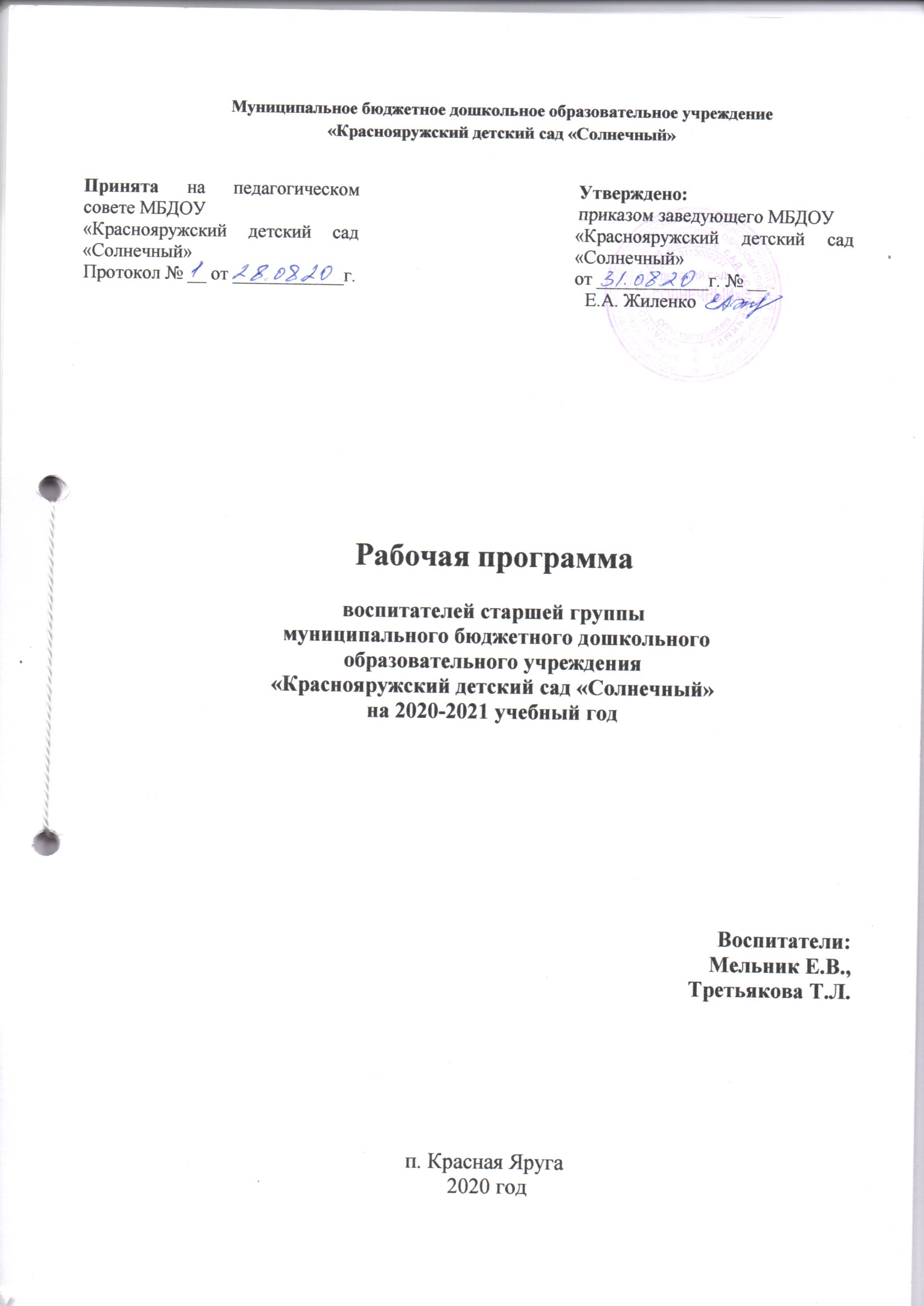 Содержание I. ЦЕЛЕВОЙ РАЗДЕЛ1. Пояснительная запискаРабочая программа обеспечивает разностороннее развитие детей от 5 до 6 лет с учетом их возрастных и индивидуальных особенностей по основным направлениям (далее – образовательные области) – физическому, социально-коммуникативному, познавательному, речевому и художественно-эстетическому развитию. Программа обеспечивает достижение воспитанниками готовности к школе.Рабочая программ разработана и утверждена в структуре Основной общеобразовательной программы – образовательной программы дошкольного образования МБДОУ «Краснояружский детский сад «Солнечный».Нормативной правовой основой для разработки явились следующие нормативно-правовые документы: - Федеральный закон от 29 декабря 2012 г. № 273-ФЗ «Об образовании в Российской Федерации»; - «Федеральный государственный образовательный стандарт дошкольного образования» (приказ Министерства образования и науки Российской Федерации от 17 октября 2013 г. № 1155); - Приказ Министерства образования и науки Российской Федерации от 30 августа 2013 года № 1014 «Об утверждении порядка организации и осуществления образовательной деятельности по основным общеобразовательным программам – образовательным программам дошкольного образования»; - Постановление Главного государственного санитарного врача Российской Федерации от 15 мая 2013 г. N 26 г. Москва "Об утверждении СанПиН 2.4.1.3049-13 «Санитарно - эпидемиологические требования к устройству, содержанию и организации режима работы дошкольных образовательных организаций»; - Постановление Правительства Белгородской области от 28.10.2013 № 431-пп «Об утверждении Стратегии развития дошкольного, общего и дополнительного образования Белгородской области на 2013 - 2020 годы».Программа состоит из обязательной части и части, формируемой участниками образовательных отношений.Обязательная часть рабочей программы разработана с учетом учебно-методического комплекта Н.Е. Вераксы, Т.С. Комаровой, М.А. Васильевой и др. Часть, формируемая участниками образовательных отношений, разработана с учетом содержания парциальных программ, выбранных участниками образовательных отношений:«Здравствуй, мир Белогорья!» (образовательная область «Познавательное развитие») под редакцией Л. В.Серых, Г. А. Репринцевой«Мир Белогорья, я и мои друзья» (образовательная область «Социально-коммуникативное развитие») под редакцией Л. Н. Волошиной, Л. В. Серых«По речевым тропинкам Белогорья» (образовательная область «Речевое развитие» Л.В. Серых, М. В. Панькова)«Выходи играть во двор» (образовательная область «Физическое развитие») под редакцией Л. Н. Волошиной«Цветной мир Белогорья» (образовательная область «Художественно-эстетическое развитие») под редакцией Л. В. Серых, С. В. Линник-Ботовой, А.Б. Богун«Безопасность» (образовательная область «Социально-коммуникативное развитие») под редакцией Н.Н. Авдеевой, О.Л. Князевой, Р.Б. Стеркиной«STEM-образование детей дошкольного и младшего школьного возраста» (образовательный модуль «LEGO-конструирование», образовательный модуль «Робототехника», образовательный модуль «Мультстудия «Я творю мир») (образовательная область «Художественно-эстетическое развитие») под редакцией Т. В. Волосовец и др.1.1. Цели и задачи реализации программы          Цели программы:- разностороннее развитие детей дошкольного возраста с учетом их возрастных и индивидуальных особенностей, в том числе достижение детьми дошкольного возраста уровня развития, необходимого и достаточного для успешного освоения ими образовательных программ начального общего образования; - приобщение ребенка к культуре своей страны и воспитание уважения к другим народам и культуре; - развитие самостоятельности, познавательной и коммуникативной активности, социальной уверенности и ценностных ориентаций, определяющих поведение, деятельность и отношение ребенка к миру; Программа направлена на: - развитие личности детей дошкольного возраста в различных видах общения и деятельности с учетом их возрастных, индивидуальных, психологических и физиологических особенностей; - создание условий развития ребенка, открывающих возможности для его позитивной социализации, его личностного развития, развития инициативы и творческих способностей на основе сотрудничества со взрослыми и сверстниками и соответствующим по возрасту видам деятельности; - на создание развивающей образовательной среды, которая представляет собой систему условий социализации и индивидуализации детей.Для достижения поставленных целей МБДОУ ставит следующие задачи: 1) охрана и укрепление физического и психического здоровья детей, в том числе их эмоциональное благополучие; 2) обеспечение равных возможностей для полноценного развития каждого ребенка в период дошкольного детства независимо от места жительства, пола, нации, языка, социального статуса, психофизиологических и других особенностей (в том числе ограниченных возможностей здоровья); 3) обеспечение преемственности целей, задач и содержания образования, реализуемых в рамках образовательных программ дошкольного и начального общего образования; 4) создание благоприятных условий развития детей в соответствии с их возрастными и индивидуальными особенностями и склонностями, развитие способностей и творческого потенциала каждого ребенка как субъекта отношений с самим собой, другими детьми, взрослыми и миром; 5) объединение обучения и воспитания в целостный образовательный процесс на основе духовно-нравственных и социокультурных ценностей и принятых в обществе правил и норм поведения в интересах человека, семьи, общества; 6) формирование общей культуры личности детей, в том числе ценностей здорового образа жизни, развитие их социальных, нравственных, эстетических, интеллектуальных, физических качеств, инициативности, самостоятельности и ответственности ребенка, формирование предпосылок учебной деятельности; 7) обеспечение вариативности и разнообразия содержания Программ и организационных форм дошкольного образования, возможности формирования Программ различной направленности с учетом образовательных потребностей, способностей детей; 8) формирование социокультурной среды, соответствующей возрастным, индивидуальным, психологическим и физиологическим особенностям детей; 9) обеспечения психолого-педагогической поддержки семьи и повышения компетентности родителей (законных представителей) в вопросах развития и образования, охраны и укрепления здоровья детей.1. 2. Принципы и подходы к формированию программыОсновными принципами формирования Программы являются:- принцип развивающего образования, целью которого является развитие ребёнка;- принцип научной обоснованности и практической применимости (соответствует основным положениям возрастной психологии и дошкольной педагогики);- принцип полноты необходимости и достаточности (поставленные цели и задачи решаются только на необходимом и достаточном материале, максимально приближаясь к разумному минимуму);- принцип единства воспитательных, развивающих и обучающих целей и задач процесса образования детей дошкольного возраста, в процессе реализации которых формируются такие знания, умения и навыки, которые имеют непосредственное отношение к развитию детей дошкольного возраста;Программа предусматривает реализацию основных принципов дошкольного образования:- полноценное проживание ребёнком всех этапов детства, обогащение (амплификация) детского развития;- построение образовательной деятельности на основе индивидуальных особенностей каждого ребёнка, при котором сам ребёнок становится активным в выборе содержания своего образования, становится субъектом образования;- содействие и сотрудничество детей и взрослых, признание ребёнка полноценным участником (субъектом) образовательных отношений;- поддержка инициативы детей в различных видах деятельности;- сотрудничество ДОУ с семьёй;- приобщение детей к социокультурным нормам, традициям семьи, общества и государства;- формирование познавательных интересов и познавательных действий ребёнка в различных видах деятельности;- возрастная адекватность дошкольного образования (соответствие условий, требований, методов возрасту и особенностям развития); - учет этнокультурной ситуации развития детей.Содержание Программы построено с учетом следующих методологических подходов: - культурно-исторический подход – определяет развитие ребенка как процесс формирования человека или личности, совершающийся путем возникновения на каждой ступени новых качеств, специфических для человека, подготовленных всем предшествующим ходом развития, но не содержащихся в готовом виде на более ранних ступенях; - личностных подход – исходит из положения того, что в основе развития лежит, прежде всего, эволюция поведения и интересов ребенка, изменение структуры направленности поведения. Поступательное развитие ребенка главным образом происходит за счет его личностного развития; - деятельностный подход – рассматривает деятельность наравне с обучением как движущую силу психического развития ребенка.1.3. Значимые характеристики в том числе характеристики особенностей развития детей дошкольного возрастаРебёнок 5-6 лет стремится познать себя и другого человека как представителя общества, постепенно начинает осознавать связи и зависимости в социальном поведении и взаимоотношениях людей. В этом возрасте в поведении дошкольников происходят качественные изменения - формируется возможность саморегуляции, дети начинают предъявлять к себе те требования, которые раньше предъявлялись им взрослыми. Так они могут, не отвлекаясь на более интересные дела, доводить до конца малопривлекательную работу (убирать игрушки, наводить порядок в комнате и т.п.). Это становится возможным благодаря осознанию детьми общепринятых норм и правил поведения и обязательности их выполнения. В возрасте от 5 до 6 лет происходят изменения в представлениях ребёнка о себе. Эти представления начинают включать не только характеристики, которыми ребёнок наделяет себя настоящего в данный отрезок времени, но и качества, которыми он хотел бы или, наоборот, не хотел бы обладать в будущем («Я хочу быть таким, как Человек-Паук», «Я буду, как принцесса» и т.д.). В них проявляются усваиваемые детьми этические нормы.В этом возрасте дети в значительной степени ориентированы на сверстников, большую часть времени проводят с ними в совместных играх и беседах, их оценки и мнения становятся существенными для них. Повышается избирательность и устойчивость взаимоотношений с ровесниками. Свои предпочтения дети объясняют успешностью того или иного ребёнка в игре. В этом возрасте дети имеют дифференцированное представление о своей гендерной принадлежности по существенным признакам (женские и мужские качества, особенности проявления чувств, эмоций, специфика гендерного поведения).Существенные изменения происходят в игровом взаимодействии, в котором существенное место начинает занимать совместное обсуждение правил игры. При распределении детьми этого возраста ролей для игры можно иногда наблюдать и попытки совместного решения проблем («Кто будет?»). Вместе с тем согласование действий, распределение обязанностей у детей чаще всего возникает ещё по ходу самой игры. Усложняется игровое пространство. Игровые действия становятся разнообразными. Вне игры общение детей становится менее ситуативным. Они охотно рассказывают о том, что с ними произошло: где были, что видели и т. д. Дети внимательно слушают друг друга, эмоционально сопереживают рассказам друзей. Более совершенной становится крупная моторика. Ребёнок этого возраста уже хорошо знает основные цвета и имеет представления об оттенках (например, может показать два оттенка одного цвета: светло-красный и тёмно-красный). Дети шестого года жизни могут рассказать, чем отличаются геометрические фигуры друг от друга. Для них не составит труда сопоставить между собой по величине большое количество предметов: например, расставить по порядку семь—десять тарелок разной величины и разложить к ним соответствующее количество ложек разного размера. Возрастает способность ребёнка ориентироваться в пространстве. В 5-6 лет ведущее значение приобретает наглядно-образное мышление, которое позволяет ребёнку решать более сложные задачи с использованием обобщённых наглядных средств (схем, чертежей и пр.) и обобщённых представлений о свойствах различных предметов и явлений. Возраст 5-6 лет можно охарактеризовать как возраст овладения ребёнком активным (продуктивным) воображением, которое начинает приобретать самостоятельность, отделяясь от практической деятельности и предваряя её. Образы воображения значительно полнее и точнее воспроизводят действительность. Ребёнок чётко начинает различать действительное и вымышленное. На шестом году жизни ребёнка происходят важные изменения в развитии речи. Для детей этого возраста становится нормой правильное произношение звуков. Дети начинают употреблять обобщающие слова, синонимы, антонимы, оттенки значений слов, многозначные слова. Словарь детей также активно пополняется существительными, обозначающими названия профессий, социальных учреждений; глаголами, обозначающими трудовые действия людей разных профессий, прилагательными и наречиями, отражающими качество действий, отношение людей к профессиональной деятельности. Дети учатся самостоятельно строить игровые и деловые диалоги, осваивая правила речевого этикета, пользоваться прямой и косвенной речью; в описательном и повествовательном монологах способны передать состояние героя, его настроение, отношение к событию, используя эпитеты и сравнения. В старшем дошкольном возрасте освоенные ранее виды детского труда выполняются качественно, быстро, осознанно. Становится возможным освоение детьми разных видов ручного труда. В процессе восприятия художественных произведений, произведений музыкального и изобразительного искусства дети способны осуществлять выбор того (произведений, персонажей, образов), что им больше нравится, обосновывая его с помощью элементов эстетической оценки. Они эмоционально откликаются на те произведения искусства, в которых переданы понятные им чувства и отношения, различные эмоциональные состояния людей, животных, борьба добра со злом. Совершенствуется качество музыкальной деятельности. Творческие проявления становятся более осознанными и направленными (образ, средства выразительности продумываются и сознательно подбираются детьми). В продуктивной деятельности дети также могут изобразить задуманное (замысел ведёт за собой изображение). 1.4. Планируемые результаты освоения Программы.Реализация образовательных целей и задач рабочей программы направлена на достижение целевых ориентиров дошкольного образования, которые описаны как основные характеристики развития ребенка. Целевые ориентиры дошкольного образования представляют собой социально-нормативные возрастные характеристики возможных достижений ребенка. К шести годамПроявляет самостоятельность в разнообразных видах деятельности, стремится к проявлению творческой инициативы. Может самостоятельно поставить цель, обдумать путь к её достижению, осуществить замысел и оценить полученный результат с позиции цели.Понимает эмоциональные состояния взрослых и других детей, выраженные в мимике, пантомимике, действиях, интонации речи, проявляет готовность помочь, сочувствие. Способен находить общие черты в настроении людей, музыки, природы, картины, скульптурного изображения. Высказывает свое мнение о причинах того или иного эмоционального состояния людей, понимает некоторые образные средства, которые используются для передачи настроения в изобразительном искусстве, музыке, в художественной литературе.Дети могут самостоятельно или с небольшой помощью воспитателя объединяться для совместной деятельности, определять общий замысел, распределять роли, согласовывать действия, оценивать полученный результат и характер взаимоотношений. Стремится регулировать свою активность: соблюдать очередность, учитывать права других людей. Проявляет инициативу в общении — делится впечатлениями со сверстниками, задает вопросы, привлекает к общению других детей.Может предварительно обозначить тему игры; заинтересован совместной игрой. Согласовывает в игровой деятельности свои интересы и интересы партнеров, умеют объяснить замыслы, адресовать обращение партнеру.Проявляет интерес к игровому экспериментированию, к развивающим и познавательным играм; в играх с готовым содержанием и правилами действуют в точном соответствии с игровой задачей и правилами.Имеет богатый словарный запас. Речь чистая, грамматически правильная, выразительная. Значительно увеличивается запас слов, совершенствуется грамматический строй речи, появляются элементарные виды суждений об окружающем. Пользуется не только простыми, но и сложными предложениями.Проявляет интерес к физическим упражнениям. Правильно выполняет физические упражнения, проявляет самоконтроль и самооценку. Может самостоятельно придумать и выполнить несложные физические упражнения. Самостоятельно выполняет основные культурно-гигиенические процессы (культура еды, умывание, одевание), владеет приемами чистки одежды и обуви с помощью щетки. Самостоятельно замечает, когда нужно вымыть руки или причесаться. Освоил отдельные правила безопасного поведения, способен рассказать взрослому о своем самочувствии и о некоторых опасных ситуациях, которых нужно избегать. Проявляет уважение к взрослым. Умеет интересоваться состоянием здоровья близких людей, ласково называть их. Стремится рассказывать старшим о своих делах, любимых играх и книгах. Внимателен к поручениям взрослых, проявляет самостоятельность и настойчивость в их выполнении, вступает в сотрудничество. Проявляет интеллектуальную активность, проявляется познавательный интерес. Может принять и самостоятельно поставить познавательную задачу и решить её доступными способами. Проявляет интеллектуальные эмоции, догадку и сообразительность, с удовольствием экспериментирует. Испытывает интерес к событиям, находящимся за рамками личного опыта, интересуется событиями прошлого и будущего, жизнью родного города и страны, разными народами, животным и растительным миром. Фантазирует, сочиняет разные истории, предлагает пути решения проблем.Знает свое имя, отчество, фамилию, пол, дату рождения, адрес, номер телефона, членов семьи, профессии родителей. Располагает некоторыми сведениями об организме, назначении отдельных органов, условиях их нормального функционирования. Охотно рассказывает о себе, событиях своей жизни, мечтах, достижениях, увлечениях. Имеет положительную самооценку, стремиться к успешной деятельности. Имеет представления о семье, семейных и родственных отношениях, знает, как поддерживаются родственные связи, как проявляются отношения любви и заботы в семье, знает некоторые культурные традиции и увлечения членов семьи. Имеет представление о значимости профессий родителей, устанавливает связи между видами труда. Имеет развернутые представления о родном городе. Знает название своей страны, государственные символы, испытывает чувство гордости своей страной. Имеет некоторые представления о природе родной страны, достопримечательностях России и родного города, ярких событиях ее недавнего прошлого, великих россиянах. Проявляет интерес к жизни людей в других странах мира. Стремится поделиться впечатлениями о поездках в другие города, другие страны мира. Имеет представления о многообразии растений и животных, их потребностях как живых организмов, владеет представлениями об уходе за растениями, некоторыми животными, стремится применять имеющиеся представления в собственной деятельности.Соблюдает установленный порядок поведения в группе, ориентируется в своем поведении не только на контроль воспитателя, но и на самоконтроль на основе известных правил, владеет приемами справедливого распределения игрушек, предметов. Понимает, почему нужно выполнять правила культуры поведения, представляют последствия своих неосторожных действий для других детей. Стремится к мирному разрешению конфликтов. Может испытывать потребность в поддержке и направлении взрослого в выполнении правил поведения в новых условиях.Слушает и понимает взрослого, действует по правилу или образцу в разных видах деятельности, способен к произвольным действиям, самостоятельно планирует и называет два-три последовательных действия, способен удерживать в памяти правило, высказанное взрослым и действовать по нему без напоминания, способен аргументировать свои суждения, стремится к результативному выполнению работы в соответствии с темой, к позитивной оценке результата взрослым.Часть, формируемая участниками образовательных отношенийДанный раздел Программы разработан в соответствии с региональными нормативно – правовыми документами: - Постановление Правительства Белгородской области от 30.12.2013 года № 528-пп (ред. От 25.08.2014 года) «Об утверждении государственной программы Белгородской области «Развитие образования Белгородской области на 2014-2020 годы»; - Постановление Правительства Белгородской области от 28.10.2013 года № 431-пп «Об утверждении Стратегии развития дошкольного, общего и дополнительного образования Белгородской области на 2013-2020 годы».Приоритетные образовательные результаты в дошкольном образовании – это заложенные основы самоидентификации ребенка в окружающем мире (с семьей, регионом, страной), его социальных навыков (здорового образа жизни, уважения к другим людям), овладения умения «жить в мире с самим собой» (умение учиться, работать индивидуально и в группах).Цель: личностное развитие дошкольников в условиях реализации регионального компонента. Задачи: 1) духовно-нравственное воспитание дошкольников на основе изучения истории культуры, традиций и героизма народа Белгородского края; 2) развитие у дошкольников познавательного интереса к народному быту и народно-прикладному творчеству Белгородчины; 3) обеспечение дошкольников системой знаний о родном крае и области; 4) физическое развитие и оздоровление дошкольников при использовании традиционных для региона игровых технологий; 5) формирование основ экологической культуры, ценностей здорового образа жизни, осторожного обращения с опасными предметами, безопасного поведения на улице.Планируемые результаты в части формируемой участниками образовательных отношений: - сформирован устойчивый интерес дошкольников к дворовым играм; спортивным упражнениям, желание использовать их в самостоятельной двигательной деятельности; - сформирован навык самостоятельно планировать двигательную деятельность (или совместно со взрослыми); - сформированы положительные морально-волевые качества; - сформированы навыки и стереотипы здорового образа жизни.- у детей сформированы представления об истории родного края, достопримечательностях города Белгорода; о людях, прославивших Белгородскую область; - сформированы представления об основных профессиях людей, живущих в поселке и области;- дети знают культурные традиции русского народа, проявляют интерес к народному творчеству, народным промыслам, узнают и называют изделия народного промысла Белгородской области (народная глиняная игрушка и др.), предметы русского быта, элементы народного костюма;-  проявляют заботу о своей семье, знают и поддерживают семейные традиции;-  сформированы представления о представителях растительного и животного мира Белгородской области;- у детей сформированы представления о безопасном поведении;- дети способны к практическому и умственному экспериментированию, обобщению, установлению причинно-следственных связей, речевому планированию и речевому комментированию процесса и результата собственной деятельности; знают универсальные знаковые системы (символы) и умеют ими пользоваться.- умеют группировать предметы; проявлять осведомлённость в разных сферах жизни; создавать новые образы, фантазировать, использовать аналогию и синтез; создавать конструкции и моделировать объекты на основе пазового крепления деталей;- у детей развиты: способности к конструированию и моделированию логики и алгоритмического мышления; способность к абстрагированию и нахождению закономерностей; способности к оценке процесса и результатов собственной деятельности; - сформированы основы программирования;- дети освоили ИКТ, цифровые и мультимедийные технологии.II. СОДЕРЖАТЕЛЬНЫЙ РАЗДЕЛ2.1. Образовательная деятельность в соответствии с направлениями развития ребёнка Содержание обязательной части Программы разработано с учетом Примерной основной образовательной программы дошкольного образования и обеспечивает развитие детей от 2 месяцев до 7 лет по пяти направлениям развития и образования (далее – образовательные области): социально-коммуникативное развитие; познавательное развитие; речевое развитие; художественно-эстетическое развитие; физическое развитие.Образовательная область«СОЦИАЛЬНО-КОММУНИКАТИВНОЕ РАЗВИТИЕ»Социально-коммуникативное развитие направлено на формирование первичных ценностных представлений, воспитание способности к общению (коммуникативные способности); целенаправленности и саморегуляции (регуляторные способности), формирование социальных представлений, умений и навыков (развитие игровой деятельности, навыков самообслуживания, приобщение к труду, формирование основ безопасности).Формирование первичных ценностных представленийОбраз Я. Расширять представления ребенка об изменении позиции в связи с взрослением (ответственность за младших, уважение и помощь старшим, в том числе пожилым людям и т. д.). Через символические и образные средства углублять представления ребенка о себе в прошлом, настоящем и будущем.Расширять традиционные гендерные представления. Воспитывать уважительное отношение к сверстникам своего и противоположного пола. Продолжать воспитывать самоуважение, чувство собственного достоинства, уверенность в своих силах и возможностях. Развивать инициативность, стремление творчески подходить к любому делу, поддерживать проявление инициативы во всех видах детской деятельности.Нравственное воспитание. Продолжать формировать умение оценивать свои поступки и поступки других людей, воспитывать стремление «поступать хорошо». Воспитывать стремление к честности и справедливости. Развивать умение детей выражать свое отношение к окружающему, с уважением относиться к мнениям других людей. Воспитывать стремление в своих поступках следовать хорошему примеру.Продолжать воспитывать уважение к традиционным ценностям, принятым в обществе. Учить уважать старших, заботиться о младших, помогать им, защищать тех, кто слабее.Продолжать воспитывать уважительное отношение и чувство принадлежности к своей семье. Углублять представления ребенка о семье и ее истории. Учить создавать простейшее генеалогическое древо с опорой на историю семьи. Углублять представления о том, где работают родители, как важен для общества их труд. Поощрять посильное участие детей в подготовке различных семейных праздников. Интересоваться, какие у ребенка есть постоянные обязанности по дому.Патриотическое воспитание. Расширять представления о малой Родине. Рассказывать детям о достопримечательностях, культуре, традициях родного края; о замечательных людях, прославивших свой край. Расширять представления детей о родной стране, о государственных праздниках (8 Марта, День защитника Отечества, День Победы, Новый год и т. д.). Воспитывать любовь к Родине, гордость за ее достижения, героическое прошлое, уверенность в счастливом будущем.Формировать представления о том, что Российская Федерация (Россия) — большая многонациональная страна, знакомить с народными традициями и обычаями (с учетом региональных особенностей и национальностей детей группы). Рассказывать детям о том, что Москва — главный город, столица нашей Родины. Познакомить с флагом и гербом России, мелодией гимна. Показывать Россию на карте, глобусе.Расширять представления детей о Российской армии. Воспитывать уважение к защитникам отечества. Рассказывать о трудной, но почетной обязанности защищать Родину, охранять ее спокойствие и безопасность; о том, как в годы войн храбро сражались и защищали нашу страну от врагов прадеды, деды, отцы. Приглашать в детский сад военных, ветеранов из числа близких родственников детей. Рассматривать с детьми картины, репродукции, альбомы с военной тематикой.Развитие коммуникативных способностейРазвитие общения, готовности к сотрудничеству. Воспитывать дружеские взаимоотношения между детьми; привычку сообща играть, трудиться, заниматься; умение самостоятельно находить общие интересные занятия, развивать желание помогать друг другу. Воспитывать уважительное отношение к окружающим.Создавать условия для развития социального и эмоционального интеллекта детей. Формировать такие качества, как сочувствие, отзывчивость, внимательное отношение к окружающим (взрослым и сверстникам), умение проявлять заботу, с благодарностью относиться к помощи и знакам внимания.В повседневной жизни, в играх подсказывать детям формы выражения вежливости (попросить прощения, извиниться, поблагодарить, сделать комплимент). Учить детей решать спорные вопросы и улаживать конфликты с помощью речи: убеждать, доказывать, объяснять.Формирование детско-взрослого сообщества. Продолжать развивать чувство принадлежности к сообществу детей и взрослых в детском саду. Расширять представления ребенка о себе как о члене коллектива, формировать активную жизненную позицию через участие в совместной проектной деятельности, взаимодействие с детьми других возрастных групп, посильное участие в жизни дошкольного учреждения. Приобщать к мероприятиям, которые проводятся в детском саду, в том числе совместно с родителями (спектакли, спортивные праздники и развлечения, подготовка выставок детских работ).Продолжать формировать интерес к детскому саду, воспитывать отношение к нему как ко второму дому. Обращать внимание на своеобразие оформления разных помещений, развивать умение замечать изменения в оформлении помещений, учить понимать и объяснять причины таких изменений; высказывать свое мнение по поводу замеченных перемен, вносить свои предложения.Вызывать стремление поддерживать чистоту и порядок в группе, украшать ее произведениями искусства, рисунками. Привлекать к оформлению групповой комнаты, зала к праздникам, использовать созданные детьми изделия, рисунки, аппликации (птички, бабочки, снежинки, веточки с листьями и т. п.).Развитие регуляторных способностейУсвоение общепринятых правил и норм. Расширять представления о правилах поведения в общественных местах; об обязанностях в группе детского сада, дома. Обогащать словарь детей вежливыми словами (здравствуйте, до свидания, пожалуйста, извините, спасибо и т. д.).Продолжать воспитывать у детей осознанное отношение к выполнению общепринятых норм и правил. Важно, чтобы дети понимали, что правила создаются для того, чтобы всем было лучше (проще, комфортнее, безопаснее и пр.). Обсуждать с ними, что будет, если те или иные правила не будут соблюдаться. Поощрять детей к нормотворчеству, то есть к выработке групповых правил самими детьми.Развитие целенаправленности, саморегуляции. Развивать целенаправленность и саморегуляцию собственных действий; воспитывать усидчивость. Развивать волевые качества: умение ограничивать свои желания, доводить начатое дело до конца. Продолжать развивать внимание, умение понимать поставленную задачу (что нужно делать), способы ее достижения (как делать); воспитывать усидчивость; учить проявлять настойчивость, целеустремленность в достижении конечного результата.Формирование социальных представлений, умений и навыковРазвитие игровой деятельности. Совершенствовать и расширять игровые замыслы и умения детей. Формировать желание организовывать сюжетно-ролевые игры.Поощрять выбор темы для игры; учить развивать сюжет на основе знаний, полученных при восприятии окружающего, из литературных произведений и телевизионных передач, экскурсий, выставок, путешествий, походов.Учить детей согласовывать тему игры; распределять роли, подготавливать необходимые условия, договариваться о последовательности совместных действий, налаживать и регулировать контакты в совместной игре: договариваться, мириться, уступать, убеждать и т. д. Учить самостоятельно разрешать конфликты, возникающие в ходе игры. Способствовать укреплению устойчивых детских игровых объединений.Продолжать формировать умение согласовывать свои действия с действиями партнеров, соблюдать в игре ролевые взаимодействия и взаимоотношения. Развивать эмоции, возникающие в ходе ролевых и сюжетных игровых действий с персонажами.Учить усложнять игру путем расширения состава ролей, согласования и прогнозирования ролевых действий и поведения в соответствии с сюжетом игры, увеличения количества объединяемых сюжетных линий.Способствовать обогащению знакомой игры новыми решениями (участие взрослого, изменение атрибутики, внесение предметов- заместителей или введение новой роли). Создавать условия для творческого самовыражения; для возникновения новых игр и их развития. Формировать привычку аккуратно убирать игрушки в отведенное для них место.Развитие навыков самообслуживания. Продолжать развивать навыки самообслуживания. Закреплять умение быстро, аккуратно одеваться и раздеваться, соблюдать порядок в своем шкафу (раскладывать одежду в определенные места), опрятно заправлять постель. Формировать умение правильно пользоваться столовыми приборами (ложкой, ножом, вилкой).Воспитывать умение самостоятельно и своевременно готовить материалы и пособия к занятию, учить самостоятельно раскладывать подготовленные воспитателем материалы для занятий, убирать их, мыть кисточки, розетки для красок, палитру, протирать столы.Приобщение к труду. Продолжать приобщать детей к доступной трудовой деятельности, воспитывать положительное отношение к труду, желание выполнять посильные трудовые поручения. Разъяснять детям значимость их труда.Воспитывать желание участвовать в совместной трудовой деятельности. Формировать необходимые умения и навыки в разных видах труда и творчества. Воспитывать самостоятельность и ответственность, умение доводить начатое дело до конца. Развивать творчество и инициативу при выполнении различных видов труда и на занятиях творчеством.Знакомить детей с наиболее экономными приемами работы. Воспитывать культуру трудовой деятельности, бережное отношение к материалам и инструментам.Продолжать учить детей помогать взрослым поддерживать порядок в группе: протирать игрушки, строительный материал и т. п.Приучать добросовестно выполнять обязанности дежурных по столовой: сервировать стол, приводить его в порядок после еды.Поощрять желание выполнять обязанности дежурного в уголке природы (поливать комнатные растения; фиксировать необходимые данные в календаре природы — время года, месяц, день недели, время суток, температуру, результаты наблюдений; подбирать книги, соответствующие тематике наблюдений и занятий, и т. д.).Воспитывать ценностное отношение к собственному труду, поддерживать инициативу детей при выполнении посильной работы Формировать умение достигать запланированного результата. Учить оценивать результат своей работы (с помощью взрослого). Воспитывать уважение к результатам труда и творчества сверстников.Расширять представления детей о труде взрослых, результатах их труда, его общественной значимости. Формировать бережное отношение к тому, что сделано руками человека. Прививать детям чувство благодарности к людям за их труд.Формирование основ безопасности. Формировать основы экологической культуры и безопасного поведения в природе. Формировать понимание того, что в природе все взаимосвязано, что человек не должен нарушать эту взаимосвязь, чтобы не навредить животному и растительному миру. Знакомить с правилами поведения при грозе.Продолжать формировать навыки безопасного поведения на дорогах. Уточнять знания детей об элементах дороги (проезжая часть, пешеходный переход, тротуар), о движении транспорта, о работе светофора. Знакомить с элементарными правилами дорожного движения, правилами передвижения пешеходов и велосипедистов. Формировать осознанное отношение к соблюдению правил дорожного движения. Продолжать знакомить с дорожными знаками: «Дети», «Остановка трамвая», «Остановка автобуса», «Пешеходный переход», «Велосипедная дорожка».Закреплять основы безопасности собственной жизнедеятельности. Продолжать знакомить с правилами безопасного поведения во время игр в разное время года (купание в водоемах, катание на велосипеде, на санках, коньках, лыжах и др.). Расширять знания об источниках опасности в быту (электроприборы, газовая плита, утюг и др.). Закреплять навыки безопасного пользования бытовыми предметами.Уточнять знания детей о работе пожарных, о причинах пожаров, об элементарных правилах поведения во время пожара. Знакомить с работой службы спасения — МЧС. Закреплять знания о том, что в случае необходимости взрослые звонят по телефонам «101», «102», «103».Знакомить с названиями ближайших к детскому саду улиц и улиц, на которых живут дети. Закреплять умение называть свое имя, фамилию, отчество, возраст, месяц рождения, имена и отчества родителей, домашний адрес, телефон.Формировать умение обращаться за помощью к взрослым.Образовательная область«ПОЗНАВАТЕЛЬНОЕ РАЗВИТИЕ»Познавательное развитие предполагает развитие познавательных интересов, любознательности и познавательной мотивации, интереса к учебной деятельности и желания учиться; формирование познавательных действий, развитие воображения, внимания, памяти, наблюдательности, умения анализировать, устанавливать причинно-следственные связи, формулировать выводы; формирование первичных представлений об окружающем мире, формирование элементарных естественно-научных представлений.Развитие когнитивных способностейСенсорное развитие. Развивать восприятие, умение выделять разнообразные свойства и отношения предметов (цвет, форма, величина, расположение в пространстве и т. п.), включая органы чувств: зрение, слух, осязание, обоняние, вкус.Продолжать знакомить с цветами спектра: красный, оранжевый, желтый, зеленый, голубой, синий, фиолетовый (хроматические) и белый, серый и черный (ахроматические). Учить различать цвета по насыщенности, правильно называть их.Продолжать знакомить с различными геометрическими фигурами, учить использовать в качестве эталонов плоскостные и объемные формы. Формировать умение обследовать предметы сложных форм. Расширять представления о фактуре предметов (гладкий, пушистый, шероховатый и т. п.). Совершенствовать глазомер.Развитие познавательных действий. Развивать познавательноисследовательский интерес, внимание, воображение, мышление, умение понимать поставленную задачу (что нужно делать), способы ее достижения (как делать).Закреплять умение использовать обобщенные способы обследования объектов с помощью системы сенсорных эталонов и перцептивных действий.Побуждать детей исследовать окружающий мир, применяя различные средства и инструменты. Создавать условия для детского экспериментирования, направленного на выявление скрытых свойств объектов. Закреплять умение получать информацию о новом объекте в процессе его исследования.Развивать умение детей читать (понимать) и составлять схемы, модели и алгоритмы собственной деятельности.Проектная деятельность. Создавать условия для реализации детьми проектов трех типов: исследовательских, творческих и нормативных.Развивать проектную деятельность исследовательского типа. Организовывать презентации проектов. Формировать у детей представления об авторстве проекта.Создавать условия для реализации проектной деятельности творческого типа. (Творческие проекты в этом возрасте носят индивидуальный характер.)Способствовать развитию проектной деятельности нормативного типа. (Нормативная проектная деятельность — это проектная деятельность, направленная на выработку детьми норм и правил поведения в детском коллективе.)Дидактические игры. Организовывать дидактические игры, объединяя детей в подгруппы по 2-4 человека; учить выполнять правила игры.Развивать в играх память, внимание, воображение, мышление, речь, сенсорные способности детей. Учить сравнивать предметы, подмечать незначительные различия в их признаках (цвет, форма, величина, материал), объединять предметы по общим признакам, составлять из части целое (складные кубики, мозаика, пазлы), определять изменения в расположении предметов (впереди, сзади, направо, налево, под, над, посередине, сбоку).Формировать желание действовать с разнообразными дидактическими играми и игрушками (народными, электронными, компьютерными и др.).Побуждать детей к самостоятельности в игре, вызывая у них эмоционально положительный отклик на игровое действие.Учить подчиняться правилам в групповых играх. Воспитывать творческую самостоятельность. Формировать такие качества, как дружелюбие, дисциплинированность. Воспитывать культуру честного соперничества в играх-соревнованиях.Формирование элементарных математических представленийКоличество и счет. Учить создавать множества (группы предметов) из разных по качеству элементов (предметов разного цвета, размера, формы, назначения; звуков, движений); разбивать множества на части и воссоединять их; устанавливать отношения между целым множеством и каждой его частью, понимать, что множество больше части, а часть меньше целого множества; сравнивать разные части множества на основе счета и соотнесения элементов (предметов) один к одному; определять большую (меньшую) часть множества или их равенство.Учить считать до 10; последовательно знакомить с образованием каждого числа в пределах от 5 до 10 (на наглядной основе).Сравнивать рядом стоящие числа в пределах 10 на основе сравнения конкретных множеств; получать равенство из неравенства (неравенство из равенства), добавляя к меньшему количеству один предмет или убирая из большего количества один предмет («7 меньше 8, если к 7 добавить один предмет, будет 8, поровну», «8 больше 7; если из 8 предметов убрать один, то станет по 7, поровну»).Формировать умение понимать отношения рядом стоящих чисел (5 < 6 на 1, 6 > 5 на 1).Отсчитывать предметы из большого количества по образцу и заданному числу (в пределах 10).Совершенствовать умение считать в прямом и обратном порядке (в пределах 10). Считать предметы на ощупь, считать и воспроизводить количество звуков, движений по образцу и заданному числу (в пределах 10).Познакомить с цифрами от 0 до 9.Познакомить с порядковым счетом в пределах 10, учить различать вопросы «Сколько?», «Который?» («Какой?») и правильно отвечать на них.Продолжать формировать представление о равенстве: определять равное количество в группах, состоящих из разных предметов; правильно обобщать числовые значения на основе счета и сравнения групп (здесь 5 петушков, 5 матрешек, 5 машин — всех игрушек поровну — по 5).Упражнять детей в понимании того, что число не зависит от величины предметов, расстояния между предметами, формы, их расположения, а также направления счета (справа налево, слева направо, с любого предмета).Познакомить с количественным составом числа из единиц в пределах 5 на конкретном материале: 5 — это один, еще один, еще один, еще один и еще один.Величина. Учить устанавливать размерные отношения между 5-10 предметами разной длины (высоты, ширины) или толщины: систематизировать предметы, располагая их в возрастающем (убывающем) порядке по величине; отражать в речи порядок расположения предметов и соотношение между ними по размеру (розовая лента — самая широкая, фиолетовая — немного уже, красная — еще уже, но она шире желтой, а зеленая уже желтой и всех остальных лент и т. д.).Сравнивать два предмета по величине (длине, ширине, высоте) опосредованно — с помощью третьего (условной меры), равного одному из сравниваемых предметов.Развивать глазомер, умение находить предметы длиннее (короче), выше (ниже), шире (уже), толще (тоньше) образца и равные ему.Формировать понятие о том, что предмет (лист бумаги, лента, круг, квадрат и др.) можно разделить на несколько равных частей (на две, четыре).Учить называть части, полученные от деления, сравнивать целое и части, понимать, что целый предмет больше каждой своей части, а часть меньше целого.Форма. Познакомить детей с овалом на основе сравнения его с кругом и прямоугольником.Дать представление о четырехугольнике: подвести к пониманию того, что квадрат и прямоугольник являются разновидностями четырехугольника.Развивать у детей геометрическую зоркость: умение анализировать и сравнивать предметы по форме, находить в ближайшем окружении предметы одинаковой и разной формы: книги, картина, одеяла, крышки столов — прямоугольные, поднос и блюдо — овальные, тарелки — круглые и т. д.Развивать представления о том, как из одной формы сделать другую.Ориентировка в пространстве. Совершенствовать умение ориентироваться в окружающем пространстве; понимать смысл пространственных отношений (вверху — внизу, впереди (спереди) — сзади (за), слева — справа, между, рядом с, около); двигаться в заданном направлении, меняя его по сигналу, а также в соответствии со знаками — указателями направления движения (вперед, назад, налево, направо и т. п.); определять свое местонахождение среди окружающих людей и предметов (я стою между Олей и Таней, за Мишей, позади (сзади) Кати, перед Наташей, около Юры); обозначать в речи взаимное расположение предметов (справа от куклы сидит заяц, а слева от куклы стоит лошадка, сзади — мишка, а впереди — машина).Учить ориентироваться на листе бумаги (справа — слева, вверху — внизу, в середине, в углу).Ориентировка во времени. Дать детям представление о том, что утро, вечер, день и ночь составляют сутки.Учить на конкретных примерах устанавливать последовательность различных событий: что было раньше (сначала), что позже (потом), определять, какой день недели сегодня, какой был вчера, какой будет завтра.Ознакомление с окружающим миромПредметное окружение. Продолжать обогащать представления детей о мире предметов. Объяснять назначение незнакомых предметов. Формировать представление о предметах, облегчающих труд человека в быту (кофемолка, миксер, мясорубка и др.), создающих комфорт (бра, картины, ковер и т. п.). Объяснять, что прочность и долговечность зависят от свойств и качеств материала, из которого сделан предмет. Развивать умение самостоятельно определять материалы, из которых изготовлены предметы, характеризовать свойства и качества предметов: структуру и температуру поверхности, твердость — мягкость, хрупкость — прочность, блеск, звонкость.Побуждать сравнивать предметы (по назначению, цвету, форме, материалу), классифицировать их по различным признакам (посуда — фарфоровая, стеклянная, керамическая, пластмассовая).Рассказывать о том, что любая вещь создана трудом многих людей (Откуда пришел стол? Как получилась книжка? и т. п.). Объяснять, что предметы имеют прошлое, настоящее и будущее. Знакомить с некоторыми предметами прошлых времен, с тем «как жили наши предки». Природное окружение, экологическое воспитание. Продолжать развивать интерес детей к миру природы, расширять и уточнять их представления. Создавать условия для проявления инициативы и творчества в ее познании, учить наблюдать, развивать любознательность. Развивать желание исследовать и экспериментировать с объектами живой и неживой природы (не нанося им вред).Создавать условия для детской исследовательской деятельности, развивать восприятие, внимание, память, наблюдательность, способность анализировать, сравнивать, выделять характерные, существенные признаки предметов и явлений в процессе ознакомления с природой.Использовать в процессе ознакомления с природой произведения художественной литературы, музыки, знакомить с народными приметами.Развивать умение видеть красоту и своеобразие окружающей природой, учить передавать свое отношение к природе в речи и продуктивных видах деятельности.Неживая природа. Показывать взаимодействие живой и неживой природы. Учить устанавливать причинно-следственные связи между природными явлениями (сезон — растительность — труд людей).Формировать представления о чередовании времен года, частей суток и их некоторых характеристиках. Учить детей фиксировать в календаре природы время года, месяц, день недели, время суток, температуру, результаты наблюдений и т. д.).Формировать первичные представления о климатическом и природном многообразии планеты Земля: холодные климатические зоны (арктика, антарктика), умеренный климат (леса, степи, тайга), жаркий климат (джунгли, саванна, пустыня). Познакомить детей с картой и глобусом, показать некоторые зоны с характерным климатом (например, Африку, где всегда жарко; Северный Полюс, где всегда холодно и все всегда покрыто снегом и льдом; среднюю полосу России, где привычный нам климат).Обсудить, как человек в своей жизни использует воду, песок, глину, камни; рассказать о существовании драгоценных и полудрагоценных камней, познакомить с коллекцией камней в уголке науки.Мир животных. Расширять и систематизировать знания о животном мире. Расширять первичные представления о классификации животного мира: млекопитающие, птицы, рыбы, насекомые, земноводные (лягушки, жабы, тритоны), пресмыкающиеся или рептилии (ящерицы, черепахи, крокодилы, змеи), паукообразные (пауки, скорпионы, тарантулы, клещи), ракообразные (раки, крабы, омары, креветки).Расширять представления о домашних животных, их повадках, зависимости от человека. Дать представление о том, откуда взялись домашние животные, как древний человек приручил их; познакомить с некоторыми «дикими родичами» домашних животных (волк, лисица, шакал, собака — семейство псовых; тигр, лев, пантера, кошка — семейство кошачьих). Воспитывать у детей ответственное отношение к домашним питомцам.Познакомить с некоторыми типичными представителями животного мира различных климатических зон: в жарких странах (Африка) — слоны, жирафы, верблюды, львы; в Арктике (Северный полюс) — белые медведи, в Антарктике (Антарктида) — пингвины, в наших лесах — медведи, волки, лисы, зайцы и другие, уже знакомые детям дикие животные. Мир растений. Расширять представления детей о растениях. Знакомить детей с многообразием родной природы: деревьями, кустарниками, травянистыми растениями. Познакомить с понятиями «лес», «луг» и «сад».Развивать познавательный интерес детей, расширяя их представления о лесных животных: где живут (нора, берлога, дупло, гнездо), чем питаются, как готовятся к зиме (зайчик линяет, белки запасают корм на зиму); как некоторые звери готовятся к зимней спячке (еж зарывается в осенние листья, медведи зимуют в берлоге, змеи заползают в разные расщелины и пустые норы, лягушки закапываются в ил на дне водоемов и т. д.). Дать представление о хищных зверях и птицах.Экологическое воспитание. Формировать элементарные экологические представления. Формировать представления о том, что человек — часть природы и что он должен беречь, охранять и защищать ее. Рассказывать о значении солнца и воздуха в жизни человека, животных и растений. Учить укреплять свое здоровье в процессе общения с природой.Социальное окружение. Расширять представления об учебных заведениях (детский сад, школа, колледж, вуз). Формировать потребность в получении знаний, стремление к дальнейшему обучению.Продолжать знакомить с культурными явлениями (цирк, библиотека, музей и др.), их атрибутами, значением в жизни общества, связанными с ними профессиями, правилами поведения.Расширять представления о сферах человеческой деятельности (наука, искусство, производство, сельское хозяйство).Обогащать представления детей о профессиях. Рассказывать детям о профессиях воспитателя, учителя, врача, строителя, работников сельского хозяйства, транспорта, торговли, связи др.; о важности и значимости их труда; о том, что для облегчения труда используется разнообразная техника. Рассказывать о личностных и деловых качествах человека-труженика.Знакомить с трудом людей творческих профессий: художников, писателей, композиторов, мастеров народного декоративно-прикладного искусства; с результатами их труда (картинами, книгами, музыкой, предметами декоративного искусства).Воспитывать чувство благодарности к человеку за его труд.Наша планета. Формировать элементарные представления об истории человечества (Древний мир, Средние века, современное общество) через знакомство с произведениями искусства (живопись, скульптура, мифы и легенды народов мира), реконструкцию образа жизни людей разных времен (одежда, утварь, традиции и др.).Дать представление о многообразии народов мира. Знакомить с элементами культуры (костюмы, внешний вид), обычаев (национальные блюда), государствами (название, флаг, столица) некоторых народов мира: в Европе англичане, итальянцы, испанцы, немцы, французы; в Азии — индусы, китайцы, японцы; в Африке — бедуины, египтяне, жители Конго, в Южной Америке — бразильцы, мексиканцы, в Северной Америке — американцы, канадцы. Показывать заинтересовавшие детей страны на карте, глобусе. Поощрять детей к проектно-исследовательской деятельности на темы народов мира.Образовательная область«РЕЧЕВОЕ РАЗВИТИЕ»Речевое развитие направлено на совершенствование всех сторон речи, развитие звуковой и интонационной культуры речи, фонематического слуха, формирование предпосылок обучения грамоте; овладение речью как средством общения, развитие речевого творчества; знакомство с книжной культурой, детской литературой.Развитие речиРазвивающая речевая среда. Продолжать развивать речь как средство общения. Расширять представления детей о многообразии окружающего мира. Предлагать для рассматривания изделия народных промыслов, мини-коллекции (открытки, марки, монеты, наборы игрушек, выполненных из определенного материала), иллюстрированные книги (в том числе знакомые сказки с рисунками разных художников), открытки, фотографии с достопримечательностями родного края, Москвы, репродукции картин (в том числе из жизни дореволюционной России).Поощрять попытки ребенка делиться с педагогом и другими детьми разнообразными впечатлениями, уточнять источник полученной информации (телепередача, рассказ близкого человека, посещение выставки, детского спектакля и т. д.).Развивать стремление детей выражать свое отношение к окружающему, самостоятельно находить для этого различные речевые средства; побуждать к использованию в речи фольклора (пословицы, поговорки, потешки и др.). Показать значение родного языка в формировании основ нравственности.Формирование словаря. Обогащать речь детей существительными, обозначающими предметы бытового окружения; прилагательными, характеризующими свойства и качества предметов; наречиями, обозначающими взаимоотношения людей, их отношение к труду.Упражнять в подборе существительных к прилагательному (белый — снег, сахар, мел), слов со сходным значением (шалун — озорник — проказник), с противоположным значением (слабый — сильный, пасмурно — солнечно).Помогать детям употреблять в речи слова в точном соответствии со смыслом.Звуковая культура речи. Закреплять правильное, отчетливое произнесение звуков. Учить различать на слух и отчетливо произносить сходные по артикуляции и звучанию согласные звуки: с — з, с — ц, ш — ж, ч — ц, с — ш, ж — з, л — р.Продолжать развивать фонематический слух. Учить определять место звука в слове (начало, середина, конец).Отрабатывать интонационную выразительность речи.Грамматический строй речи. Совершенствовать умение согласовывать слова в предложениях: существительные с числительными (пять груш, трое ребят) и прилагательные с существительными (лягушка — зеленое брюшко). Помогать детям замечать неправильную постановку ударения в слове, ошибку в чередовании согласных, предоставлять возможность самостоятельно ее исправить.Знакомить с разными способами образования слов (сахарница, хлебница; масленка, солонка; воспитатель, учитель, строитель).Упражнять в образовании однокоренных слов (медведь — медведица — медвежонок — медвежья), в том числе глаголов с приставками (забежал — выбежал — перебежал).Помогать детям правильно употреблять существительные множественного числа в именительном и винительном падежах; глаголы в повелительном наклонении; прилагательные и наречия в сравнительной степени; несклоняемые существительные.Учить составлять по образцу простые и сложные предложения. Совершенствовать умение пользоваться прямой и косвенной речью.Связная речь. Развивать умение поддерживать беседу.Совершенствовать диалогическую форму речи. Поощрять попытки высказывать свою точку зрения, согласие или несогласие с ответом товарища. Развивать монологическую форму речи.Учить связно, последовательно и выразительно пересказывать небольшие сказки, рассказы.Учить (по плану и образцу) рассказывать о предмете, содержании сюжетной картины, составлять рассказ по картинкам с последовательно развивающимся действием.Развивать умение составлять рассказы о событиях из личного опыта, придумывать свои концовки к сказкам.Формировать умение составлять небольшие рассказы творческого характера на тему, предложенную воспитателем.Приобщение к художественной литературеПродолжать развивать интерес детей к художественной литературе. Учить внимательно и заинтересованно слушать сказки, рассказы, стихотворения; запоминать считалки, скороговорки, загадки. Прививать интерес к чтению больших произведений (по главам).Способствовать формированию эмоционального отношения к литературным произведениям.Побуждать рассказывать о своем восприятии конкретного поступка литературного персонажа. Помогать детям понять скрытые мотивы поведения героев произведения.Продолжать объяснять (с опорой на прочитанное произведение) доступные детям жанровые особенности сказок, рассказов, стихотворений.Воспитывать чуткость к художественному слову; зачитывать отрывки с наиболее яркими, запоминающимися описаниями, сравнениями, эпитетами. Учить детей вслушиваться в ритм и мелодику поэтического текста.Помогать выразительно, с естественными интонациями читать стихи, участвовать в чтении текста по ролям, в инсценировках.Продолжать знакомить с книгами. Обращать внимание детей на оформление книги, на иллюстрации. Сравнивать иллюстрации разных художников к одному и тому же произведению. Выяснять симпатии и предпочтения детей.Образовательная область«ХУДОЖЕСТВЕННО-ЭСТЕТИЧЕСКОЕ РАЗВИТИЕ»Художественно-эстетическое развитие предполагает развитие художественно-творческих способностей детей в различных видах художественной деятельности, формирование интереса и предпосылок ценностно-смыслового восприятия и понимания произведений искусства; развитие эстетического восприятия окружающего мира, воспитание художественного вкуса.Приобщение к искусствуПродолжать формировать интерес к музыке, живописи, литературе, народному искусству, воспитывать бережное отношение к произведениям искусства.Развивать эстетические чувства, эмоции, эстетический вкус, эстетическое восприятие произведений искусства, формировать умение выделять их выразительные средства. Учить соотносить художественный образ и средства выразительности, характеризующие его в разных видах искусства, подбирать материал и пособия для самостоятельной художественной деятельности.Формировать умение выделять, называть, группировать произведения по видам искусства: литература, музыка, изобразительное искусство, архитектура, театр.Знакомить (без запоминания) с видами изобразительного искусства: графика, декоративно-прикладное искусство, живопись, скульптура, фотоискусство. Продолжать знакомить с основными жанрами изобразительного искусства: натюрморт, пейзаж, портрет.Формировать умение выделять и использовать в своей изобразительной, музыкальной, театрализованной деятельности средства выразительности разных видов искусства, называть материалы для разных видов художественной деятельности.Познакомить с произведениями живописи (И. Шишкин, И. Левитан, В. Серов, И. Грабарь, П. Кончаловский и др.) и изображением родной природы в картинах художников. Расширять представления о графике (ее выразительных средствах). Знакомить с творчеством художников-иллюстраторов детских книг (Ю. Васнецов, Е. Рачев, Е. Чарушин, И. Билибин и др.).Продолжать знакомить с архитектурой. Закреплять знания о том, что существуют различные по назначению здания: жилые дома, магазины, театры, кинотеатры и др. Обращать внимание детей на сходства и различия архитектурных сооружений одинакового назначения: форма, пропорции (высота, длина, украшения — декор и т. д.). Подводить дошкольников к пониманию зависимости конструкции здания от его назначения: жилой дом, театр, храм и т. д.Развивать наблюдательность, учить внимательно рассматривать здания, замечать их характерные особенности, разнообразие пропорций, конструкций, украшающих деталей. При чтении литературных произведений, сказок обращать внимание детей на описание сказочных домиков (теремок, рукавичка, избушка на курьих ножках), дворцов.Познакомить с понятием «народное искусство». Расширять представления детей о народном искусстве, фольклоре, музыке и художественных промыслах.Изобразительная деятельностьПродолжать развивать интерес детей к изобразительной деятельности. Обогащать сенсорный опыт, развивая органы восприятия: зрение, слух, обоняние, осязание, вкус; закреплять знания об основных формах предметов и объектов природы.Развивать эстетическое восприятие, учить созерцать красоту окружающего мира. Развивать способность наблюдать, всматриваться (вслушиваться) в явления и объекты природы, замечать их изменения (например, как изменяются форма и цвет медленно плывущих облаков, как постепенно раскрывается утром и закрывается вечером венчик цветка, как изменяется освещение предметов на солнце и в тени).В процессе восприятия предметов и явлений развивать мыслительные операции: анализ, сравнение, уподобление (на что похоже), установление сходства и различия предметов и их частей, выделение общего и единичного, характерных признаков, обобщения. Развивать чувство формы, цвета, пропорций, учить передавать в изображении основные свойства предметов (форма, величина, цвет), характерные детали, соотношение предметов и их частей по величине, высоте, расположению относительно друг друга.Формировать умение организовывать свое рабочее место, готовить все необходимое для занятий; работать аккуратно, экономно расходовать материалы, сохранять рабочее место в чистоте, по окончании работы приводить его в порядок.Продолжать совершенствовать умение детей рассматривать работы (рисунки, лепку, аппликации), радоваться достигнутому результату, замечать и выделять выразительные решения изображений.Рисование. Продолжать совершенствовать умение передавать в рисунке образы предметов, объектов, персонажей сказок, литературных произведений. Обращать внимание детей на отличия предметов по форме, величине, пропорциям частей; побуждать их передавать эти отличия в рисунках.Учить передавать положение предметов в пространстве на листе бумаги, обращать внимание детей на то, что предметы могут по- разному располагаться на плоскости (стоять, лежать, менять положение: живые существа могут двигаться, менять позы, дерево в ветреный день — наклоняться и т. д.). Учить передавать движения фигур.Способствовать овладению композиционными умениями: учить располагать предмет на листе с учетом его пропорций (если предмет вытянут в высоту, располагать его на листе по вертикали; если он вытянут в ширину, например, не очень высокий, но длинный дом, располагать его по горизонтали). Закреплять способы и приемы рисования различными изобразительными материалами (цветные карандаши, гуашь, акварель, цветные мелки, пастель, сангина, угольный карандаш, фломастеры, разнообразные кисти и т. п).Вырабатывать навыки рисования контура предмета простым карандашом с легким нажимом на него, чтобы при последующем закрашивании изображения не оставалось жестких, грубых линий, пачкающих рисунок.Учить рисовать акварелью в соответствии с ее спецификой (прозрачностью и легкостью цвета, плавностью перехода одного цвета в другой).Учить рисовать кистью разными способами: широкие линии — всем ворсом, тонкие — концом кисти; наносить мазки, прикладывая кисть всем ворсом к бумаге, рисовать концом кисти мелкие пятнышки.Закреплять знания об уже известных цветах, знакомить с новыми цветами (фиолетовый) и оттенками (голубой, розовый, темно-зеленый, сиреневый), развивать чувство цвета. Учить смешивать краски для получения новых цветов и оттенков (при рисовании гуашью) и высветлять цвет, добавляя в краску воду (при рисовании акварелью). При рисовании карандашами учить передавать оттенки цвета, регулируя нажим на карандаш. В карандашном исполнении дети могут, регулируя нажим, передать до трех оттенков цвета.Учить детей создавать сюжетные композиции на темы окружающей жизни и на темы литературных произведений («Кого встретил Колобок», «Два жадных медвежонка», «Где обедал, воробей?» и др.).Развивать композиционные умения, учить располагать изображения на полосе внизу листа, по всему листу.Обращать внимание детей на соотношение по величине разных предметов в сюжете (дома большие, деревья высокие и низкие; люди меньше домов, но больше растущих на лугу цветов). Учить располагать на рисунке предметы так, чтобы они загораживали друг друга (растущие перед домом деревья и частично его загораживающие и т. п.).Лепка. Продолжать знакомить детей с особенностями лепки из глины, пластилина и пластической массы.Развивать умение лепить с натуры и по представлению знакомые предметы (овощи, фрукты, грибы, посуда, игрушки); передавать их характерные особенности. Продолжать учить лепить посуду из целого куска глины и пластилина ленточным способом.Закреплять умение лепить предметы пластическим, конструктивным и комбинированным способами. Учить сглаживать поверхность формы, делать предметы устойчивыми.Учить передавать в лепке выразительность образа, лепить фигуры человека и животных в движении, объединять небольшие группы предметов в несложные сюжеты (в коллективных композициях): «Курица с цыплятами», «Два жадных медвежонка нашли сыр», «Дети на прогулке» и др.Формировать у детей умения лепить по представлению героев литературных произведений (Медведь и Колобок, Лиса и Зайчик, Машенька и Медведь и т. п.). Развивать творчество, инициативу.Продолжать формировать умение лепить мелкие детали; пользуясь стекой, наносить рисунок чешуек у рыбки, обозначать глаза, шерсть животного, перышки птицы, узор, складки на одежде людей и т. п.Продолжать формировать технические умения и навыки работы с разнообразными материалами для лепки; побуждать использовать дополнительные материалы (косточки, зернышки, бусинки и т. д.). Закреплять навыки аккуратной лепки.Закреплять умение тщательно мыть руки по окончании лепки.Аппликация. Закреплять умение детей создавать изображения (разрезать бумагу на короткие и длинные полоски; вырезать круги из квадратов, овалы из прямоугольников, преобразовывать одни геометрические фигуры в другие: квадрат — в два-четыре треугольника, прямоугольник — в полоски, квадраты или маленькие прямоугольники), создавать из этих фигур изображения разных предметов или декоративные композиции.Учить вырезать одинаковые фигуры или их детали из бумаги, сложенной гармошкой, а симметричные изображения — из бумаги, сложенной пополам (стакан, ваза, цветок и др.). С целью создания выразительного образа учить приему обрывания.Побуждать создавать предметные и сюжетные композиции, дополнять их деталями, обогащающими изображения.Формировать аккуратное и бережное отношение к материалам.Прикладное творчество. Совершенствовать умение работать с бумагой: сгибать лист вчетверо в разных направлениях; работать по готовой выкройке (шапочка, лодочка, домик, кошелек).Закреплять умение создавать из бумаги объемные фигуры: делить квадратный лист на несколько равных частей, сглаживать сгибы, надрезать по сгибам (домик, корзинка, кубик).Закреплять умение детей делать игрушки, сувениры из природного материала (шишки, ветки, ягоды) и других материалов (катушки, проволока в цветной обмотке, пустые коробки и др.), прочно соединяя части.Формировать умение самостоятельно создавать игрушки для сюжетноролевых игр (флажки, сумочки, шапочки, салфетки и др.); сувениры для родителей, сотрудников детского сада, елочные украшения.Привлекать детей к изготовлению пособий для занятий и самостоятельной деятельности (коробки, счетный материал), ремонту книг, настольно-печатных игр.Закреплять умение экономно и рационально расходовать материалы. Продолжать развивать умение работать коллективно, объединять свои поделки в соответствии с общим замыслом, договариваться, кто какую часть работы будет выполнять.Народное декоративно-прикладное искусство. Продолжать знакомить с народным декоративно-прикладным искусством (дымковской, фи- лимоновской, городецкой, полхов-майданской, гжельской, каргопольской росписью), расширять представления о народных игрушках (матрешки — городецкая, богородская; бирюльки).Продолжать знакомить детей с изделиями народных промыслов, закреплять и углублять знания о дымковской и филимоновской игрушках и их росписи; предлагать создавать изображения по мотивам народной декоративной росписи, знакомить с ее цветовым строем и элементами композиции, добиваться большего разнообразия используемых элементов.Продолжать знакомить с городецкой росписью, ее цветовым решением, спецификой создания декоративных цветов (как правило, не чистых тонов, а оттенков), учить использовать для украшения оживки.Познакомить с росписью Полхов-Майдана. Включать городецкую и полхов-майданскую роспись в творческую работу детей, помогать осваивать специфику этих видов росписи. Учить составлять узоры по мотивам городецкой, полхов-майданской, гжельской росписи: знакомить с характерными элементами (бутоны, цветы, листья, травка, усики, завитки, оживки).Учить создавать узоры на листах в форме народного изделия (поднос, солонка, чашка, розетка и др.).Для развития творчества в декоративной деятельности использовать декоративные ткани. Предоставлять детям бумагу в форме одежды и головных уборов (кокошник, платок, свитер и др.), предметов быта (салфетка, полотенце).Знакомить детей с декоративно-прикладным искусством на основе региональных особенностей (фарфоровые и керамические изделия, скульптура малых форм). Развивать декоративное творчество детей (в том числе коллективное).Учить ритмично располагать узор. Предлагать расписывать бумажные силуэты и объемные фигуры.Продолжать знакомить детей с особенностями декоративной лепки. Формировать интерес и эстетическое отношение к предметам народного декоративно-прикладного искусства. Учить лепить птиц, животных, людей по типу народных игрушек (дымковской, филимоновской, каргопольской и др.). Учить обмакивать пальцы в воду, чтобы сгладить неровности вылепленного изображения, когда это необходимо для передачи образа.Формировать умение украшать узорами предметы декоративного искусства. Учить расписывать изделия гуашью, украшать их налепами и углубленным рельефом, использовать стеку.Конструктивно-модельная деятельностьПродолжать развивать умение детей устанавливать связь между создаваемыми постройками и тем, что они видят в окружающей жизни; создавать разнообразные постройки и конструкции (дома, спортивное и игровое оборудование и т. п.).Учить выделять основные части и характерные детали конструкций. Поощрять самостоятельность, творчество, инициативу, дружелюбие. Помогать анализировать сделанные воспитателем поделки и постройки; на основе анализа находить конструктивные решения и планировать создание собственной постройки.Знакомить с новыми деталями: разнообразными по форме и величине пластинами, брусками, цилиндрами, конусами и др. Учить заменять одни детали другими.Формировать умение создавать различные по величине и конструкции постройки одного и того же объекта.Учить строить по рисунку, самостоятельно подбирать необходимый строительный материал.Учить детей коллективно возводить постройки, необходимые для игры, планировать предстоящую работу, сообща выполнять задуманное. Учить применять конструктивные умения, полученные на занятиях.Музыкальная деятельностьПродолжать развивать интерес и любовь к музыке, музыкальную отзывчивость на нее.Формировать музыкальную культуру на основе знакомства с классической, народной и современной музыкой.Продолжать развивать музыкальные способности детей: звуковысотный, ритмический, тембровый, динамический слух.Способствовать дальнейшему развитию навыков пения, движений под музыку, игры и импровизации мелодий на детских музыкальных инструментах; творческой активности детей.Слушание. Учить различать жанры музыкальных произведений (марш, танец, песня).Совершенствовать музыкальную память через узнавание мелодий по отдельным фрагментам произведения (вступление, заключение, музыкальная фраза).Совершенствовать навык различения звуков по высоте в пределах квинты, звучания музыкальных инструментов (клавишно-ударные и струнные: фортепиано, скрипка, виолончель, балалайка).Пение. Формировать певческие навыки, умение петь легким звуком в диапазоне от «ре» первой октавы до «до» второй октавы, брать дыхание перед началом песни, между музыкальными фразами, произносить отчетливо слова, своевременно начинать и заканчивать песню, эмоционально передавать характер мелодии, петь умеренно, громко и тихо.Способствовать развитию навыков сольного пения, с музыкальным сопровождением и без него.Содействовать проявлению самостоятельности и творческому исполнению песен разного характера.Развивать песенный музыкальный вкус.Песенное творчество. Учить импровизировать мелодию на заданный текст.Учить детей сочинять мелодии различного характера: ласковую колыбельную, задорный или бодрый марш, плавный вальс, веселую плясовую.Музыкально-ритмические движения. Развивать чувство ритма, умение передавать через движения характер музыки, ее эмоционально-образное содержание.Учить свободно ориентироваться в пространстве, выполнять простейшие перестроения, самостоятельно переходить от умеренного к быстрому или медленному темпу, менять движения в соответствии с музыкальными фразами.Способствовать формированию навыков исполнения танцевальных движений (поочередное выбрасывание ног вперед в прыжке; приставной шаг с приседанием, с продвижением вперед, кружение; приседание с выставлением ноги вперед).Познакомить с русским хороводом, пляской, а также с танцами других народов.Продолжать развивать навыки инсценирования песен; учить изображать сказочных животных и птиц (лошадка, коза, лиса, медведь, заяц, журавль, ворон и т. д.) в разных игровых ситуациях.Музыкально-игровое и танцевальное творчество. Развивать танцевальное творчество; учить придумывать движения к пляскам, танцам, составлять композицию танца, проявляя самостоятельность в творчестве. Учить самостоятельно придумывать движения, отражающие содержание песни.Побуждать к инсценированию содержания песен, хороводов.Игра на детских музыкальных инструментах. Учить детей исполнять простейшие мелодии на детских музыкальных инструментах; знакомые песенки индивидуально и небольшими группами, соблюдая при этом общую динамику и темп.Развивать творчество детей, побуждать их к активным самостоятельным действиям.Театрализованные игрыПродолжать развивать интерес к театрализованной игре путем активного вовлечения детей в игровые действия. Вызывать желание попробовать себя в разных ролях.Усложнять игровой материал за счет постановки перед детьми все более перспективных (с точки зрения драматургии) художественных задач («Ты была бедной Золушкой, а теперь ты красавица-принцесса», «Эта роль еще никем не раскрыта»), смены тактики работы над игрой, спектаклем.Создавать атмосферу творчества и доверия, предоставляя каждому ребенку возможность высказаться по поводу подготовки к выступлению, процесса игры.Учить детей создавать творческие группы для подготовки и проведения спектаклей, концертов, используя все имеющиеся возможности.Учить выстраивать линию поведения в роли, используя атрибуты, детали костюмов, сделанные своими руками.Поощрять импровизацию, умение свободно чувствовать себя в роли. Воспитывать артистические качества, раскрывать творческий потенциал детей, вовлекая их в различные театрализованные представления: игры в концерт, цирк, показ сценок из спектаклей. Предоставлять детям возможность выступать перед сверстниками, родителями и другими гостями.Образовательная область«ФИЗИЧЕСКОЕ РАЗВИТИЕ»Физическое развитие направлено на сохранение и укрепление здоровья детей, гармоничное физическое развитие, приобщение к физической культуре, развитие психофизических качеств (сила, быстрота, выносливость, ловкость, гибкость),приобщение к спортивным и подвижным играм, развитие интереса к спорту; становление ценностей здорового образа жизни, овладение его элементарными нормами и правилами, воспитание культурно-гигиенических навыков, полезных привычек.Формирование начальных представлений о здоровом образе жизниСтановление ценностей здорового образа жизни. Расширять представления об особенностях функционирования и целостности человеческого организма. Акцентировать внимание детей на особенностях их организма и здоровья («Мне нельзя есть апельсины — у меня аллергия», «Мне нужно носить очки»).Расширять представления о составляющих (важных компонентах) здорового образа жизни (правильное питание, движение, сон и солнце, воздух и вода — наши лучшие друзья) и факторах, разрушающих здоровье.Формировать представления о зависимости здоровья человека от правильного питания; умения определять качество продуктов, основываясь на сенсорных ощущениях.Расширять представления о роли гигиены и режима дня для здоровья человека.Формировать представления о правилах ухода за больным (заботиться о нем, не шуметь, выполнять его просьбы и поручения). Воспитывать сочувствие к болеющим. Формировать умение характеризовать свое самочувствие.Знакомить детей с возможностями здорового человека, формировать у детей потребность в здоровом образе жизни.Воспитание культурно-гигиенических навыков. Формировать у детей привычку следить за чистотой тела, опрятностью одежды, прически; самостоятельно чистить зубы, умываться, по мере необходимости мыть руки, следить за чистотой ногтей; при кашле и чихании закрывать рот и нос платком.Закреплять умение замечать и самостоятельно устранять непорядок в своем внешнем виде.Совершенствовать культуру еды: умение правильно пользоваться столовыми приборами (вилкой, ножом); есть аккуратно, бесшумно, сохраняя правильную осанку за столом; обращаться с просьбой, благодарить.Физическая культураФизкультурные занятия и упражнения. Продолжать формировать правильную осанку; умение осознанно выполнять движения. Совершенствовать двигательные умения и навыки детей. Развивать быстроту, силу, выносливость, гибкость.Закреплять умение легко ходить и бегать, энергично отталкиваясь от опоры.Учить бегать наперегонки, с преодолением препятствий.Учить лазать по гимнастической стенке, меняя темп.Учить прыгать в длину, в высоту с разбега, правильно разбегаться, отталкиваться и приземляться в зависимости от вида прыжка, прыгать на мягкое покрытие через длинную скакалку, сохранять равновесие при приземлении.Учить сочетать замах с броском при метании, подбрасывать и ловить мяч одной рукой, отбивать его правой и левой рукой на месте и вести при ходьбе.Приучать помогать взрослым готовить физкультурный инвентарь к занятиям физическими упражнениями, убирать его на место.Спортивные и подвижные игры. Прививать интерес к физической культуре и спорту и желание заниматься физкультурой и спортом. Продолжать знакомить с различными видами спорта. Знакомить с доступными сведениями из истории олимпийского движения.Знакомить с основами техники безопасности и правилами поведения в спортивном зале и на спортивной площадке.Учить ходить на лыжах скользящим шагом, подниматься на склон, спускаться с горы.Учить кататься на двухколесном велосипеде, кататься на самокате, отталкиваясь одной ногой (правой и левой). Учить ориентироваться в пространстве.Учить элементам спортивных игр, играм с элементами соревнования, играм-эстафетам.Поддерживать интерес детей к различным видам спорта, сообщать им некоторые сведения о событиях спортивной жизни страны. Продолжать учить детей самостоятельно организовывать знакомые подвижные игры, проявляя инициативу и творчество.Воспитывать у детей стремление участвовать в играх с элементами соревнования, играх-эстафетах.Особенности образовательной деятельности разных видов и культурных практик     Разнообразные культурные практики организуются с целью проявления детьми самостоятельности и творчества в разных видах деятельности. В культурных практиках воспитателем создаётся атмосфера свободы выбора, творческого обмена и самовыражения, сотрудничества взрослого и детей. Организация культурных практик носит преимущественно подгрупповой характер.     Совместная игра воспитателя и детей, направлена на обогащение содержания творческих игр, освоение детьми игровых умений, необходимых для организации самостоятельной игры.     Ситуации общения и накопления положительного социально- эмоционального опыта носят проблемный  характер и заключают в себе жизненную проблему близкую детям, в разрешении которой они принимают непосредственное участие.     Творческая деятельность, предполагает использование и применение детьми знаний и умений по художественному творчеству, организацию восприятия музыкальных и литературных произведений и свободное общение воспитателя и детей на литературном, художественном или музыкальном материале.    Система игр и заданий. Сюда относятся развивающие игры, логические упражнения, занимательные задачи.    Также организуются досуги и развлечения, коллективная и индивидуальная трудовая деятельность.2.2 Перспективный план взаимодействия с родителями (законными представителями)Сентябрь1. Организационное родительское собрание «Семья – здоровый образ жизни».2. Консультация для родителей «Золотые правила питания».3. Консультация для родителей «Причины детского дорожно-транспортного травматизма».4. Рекомендации для родителей «Как не заболеть гриппом. Предупрежден - значит вооружен», «О необходимости вакцинации против гриппа».5. Папка-передвижка «Развитие ребенка 5-6 лет».6. Памятка-буклет для родителей «Робототехника в детском саду: нужна ли она детям 5-6 лет?», «Защити себя и близких – сделай прививку!».7. Индивидуальные консультации и беседы с родителями.8. Обновление стенда: информация для родителей.9. Анкетирование родителей «Взаимосвязь родителей с дошкольным учреждением»Октябрь1. Родительское собрание - круглый стол «Профилактика гриппа и ОРВИ».2. Консультация для родителей «Почему ребенок плохо ест».2. Консультация для родителей «Плоскостопие – лечить или предупредить?».3. Папка-передвижка для родителей «Профилактика ДТП»4. Рекомендации-буклет для родителей «LEGO - конструирование и робототехника в ДОУ».5. Осенний праздник для детей и родителей «Золотая осень». 6. Организация выставки поделок из природного материала «Щедрые дары осени».7. Индивидуальные консультации и беседы с родителями.8. Обновление стенда: информация для родителей.9. Анкетирование родителей «Детский сад глазами ребенка».Ноябрь1. Консультация для родителей «Роль детской книги в речевом развитии ребенка».2. Консультация для родителей «Внимание: фликер».3. Консультация для родителей «О профилактике ОРВИ и гриппа у детей».4. Рекомендации для родителей «Какое питание правильное?».5. Праздник «День матери».6. Индивидуальные консультации и беседы с родителями.7. Обновление стенда: информация для родителей.8. Анкетирование родителей «Воспитание у ребенка интереса и любви к книге».Декабрь1. Буклет «Безопасность детей – забота взрослых».2. Папка-передвижка «Готовим руку ребенка к письму».3. Рекомендации для родителей «Как подготовиться к Новому году с ребёнком».  4. Консультация для родителей «Фитотерапия в период ОРЗ»5. Конкурс новогодних поделок «Новогодняя игрушка своими руками»6. «Новогодняя сказка» - утренник для детей и родителей. 7. Индивидуальные консультации и беседы с родителями.8. Обновление стенда: информация для родителей. 9. Анкетирование «Любит ли фантазировать ваш ребенок?»Январь1. Консультация для родителей «Семейный досуг зимой».2. Консультация для родителей  «Играем с ЛЕГО- конструкторами вместе с детьми». 3. Консультация для родителей «Соблюдение ПДД в зимний период».4. Рекомендации для родителей «Витамины зимой».5. Папка-передвижка «Речевая культура ребенка рождается в семье».6. Акция «Покормите птиц зимой!».7. Индивидуальные консультации и беседы с родителями.8.Обновление стенда: информация для родителей.9. Анкетирование для родителей «Какое место физкультура занимает в вашей семье?».Февраль1. Родительское собрание - круглый стол «Игрушка – антиигрушка. Как наши дети играют».2. Рекомендации для родителей «Как уберечь ребенка от огня».3. Консультация для родителей «Детская вежливость».4. Консультация для родителей «Закаливание – одна из форм профилактики простудных заболеваний детей».5. Праздник «День защитника Отечества».6. Индивидуальные консультации и беседы с родителями.7. Обновление стенда: информация для родителей.8. Анкетирование для родителей «Я - мой ребенок- природа».Март1. Буклет «Питание и здоровье».2. Консультация для родителей «Развиваться вместе с LEGO веселей».3. Папка-передвижка «Активность ребенка-залог его здоровья».4.Рекомендации для родителей «Воспитание у детей внимания и усидчивости».5. Памятка для родителей «Ребенок – пассажир».6. Праздник «8 марта»7. Наглядная информация «Широкая Масленица».8. Индивидуальные консультации и беседы с родителями.9.  Обновление стенда: информация для родителей.10. Анкетирование-тест «Какие мы родители?»Апрель1. Консультация для родителей «Трудовое воспитание ребенка в семье».2.  Консультация для родителей «Что такое хорошая осанка». 3. Буклет «Витамины на грядке»4. Памятка «Дорога не терпит шалости - наказывает без жалости!»5. Рекомендации «Зарядка – это весело»6. Наглядная информация «12 апреля – День Космонавтики».7. Индивидуальные консультации и беседы с родителями.8. Обновление стенда: информация для родителей.9. Анкетирование родителей «Детское экспериментирование в семье».Май1. Родительское собрание – практикум по ПДД «Предупредить – значит спасти».2. Наглядная информация ко дню 9 мая «Этих дней не смолкнет слава!».3. Памятка для родителей «Дети наше повторение. Работа над своими ошибками».4. Буклет «Культура питания ребенка-залог здоровья».5. Консультация для родителей «Поло-ролевое воспитание детей».6. Буклет «Болезни грязных рук»7. Индивидуальные консультации и беседы с родителями.8.Обновление стенда: информация для родителей.9. Анкетирование родителей «Удовлетворенность родителей организацией жизни детей в ДОУ».2.4. Иные характеристики содержания рабочей программы, наиболее существенные, с точки зрения разработчиков программыОценка индивидуального развития дошкольниковПроводится в форме педагогической диагностики периодичностью 2 раза в год в начале и в конце учебного года.Педагогическая диагностика - это механизм, позволяющий выявить индивидуальные особенности и перспективы развития ребенка.Главная цель диагностического обследования – получить не столько качественно новые результаты, сколько оперативную информацию о реальном состоянии и тенденциях изменения объекта диагностирования для коррекции педагогического процесса.Основная задача диагностики – получение информации об индивидуальных особенностях развития ребенка. На основании этой информации разрабатываются рекомендации для воспитателей и родителей (законных представителей) по организации образовательной деятельности, планированию индивидуальной образовательной деятельности. Педагогическая диагностика проводится в ходе наблюдений за активностью детей в спонтанной и специально организованной деятельности. Инструментарий для педагогической диагностики – карты наблюдений детского развития, позволяющие фиксировать индивидуальную динамику и перспективы развития каждого ребенка в ходе:•	коммуникации со сверстниками и взрослыми (как меняются способы установления и поддержания контакта, принятия совместных решений, разрешения конфликтов, лидерства и пр.);•	игровой деятельности;•	познавательной деятельности (как идет развитие детских способностей, познавательной активности);•	проектной деятельности (как идет развитие детской инициативности, ответственности и автономии, как развивается умение планировать и организовывать свою деятельность);•	художественной деятельности;•	физического развития.Результаты педагогической диагностики используются исключительно для решения следующих образовательных задач:1)	индивидуализации образования (в том числе поддержки ребенка, построения его образовательной траектории или профессиональной коррекции особенностей его развития);2)	оптимизации работы с группой детей.В качестве основных методов, позволяющих выявить степень реализации программы и оценить уровень развития детей, в условиях ДОУ используются:- педагогические наблюдения;- изучения продуктов деятельности детей;- несложные эксперименты;- беседы;- портфолио детей.2.5. Часть, формируемая участниками образовательных отношений.Часть, формируемая участниками образовательных отношений обеспечивает вариативность образования, отражает приоритетное направление деятельности МБДОУ и расширение области образовательных услуг для воспитанников.С целью расширения образовательных услуг воспитанников в дошкольном учреждении в МБДОУ реализуется комплекс программ «Дошкольник Белогорья» по всем пяти образовательным областям:«Здравствуй, мир Белогорья!» (образовательная область «Познавательное развитие») по редакцией Л. В.Серых, Г. А. РепринцевойЦель программы - обеспечение познавательного развития детей 3 – 8 лет на основе социокультурных традиций Белгородской области, с учетом индивидуальных и возрастных особенностей дошкольников, потребностей детей и их родителей.Задачи программы:развитие познавательных интересов дошкольников, любознательности и познавательной мотивации на основе социокультурных традиций Белгородской области;формирование представлений о социокультурных ценностях и традициях России и Белгородской области; развитие в игровой, познавательно-исследовательской, проектной деятельности представлений о себе и других людях, о природных богатствах и культурных достижениях Белгородской области, о труде и профессиях земляков, об историческом прошлом и настоящем Белогорья;расширение «зоны ближайшего развития» путем включения дошкольников в развивающие формы совместной деятельности со взрослыми и друг с другом с учетом социокультурных традиций Белогорья;развитие у детей способности к инициативному и самостоятельному действию по решению познавательных задач на основе социокультурных традиций Белгородской области.«Мир Белогорья, я и мои друзья» (образовательная область «Социально-коммуникативное развитие») под редакцией Л. Н. Волошиной, Л. В. СерыхЦель программы: обеспечение социально-коммуникативного развития детей 3 – 8 лет на основе социокультурных традиций Белгородской области, с учетом индивидуальных и возрастных особенностей дошкольников, потребностей детей и их родителей;создание развивающей предметно-пространственной среды, представляющей собой систему условий для позитивной социализации и индивидуализации детей дошкольного возрастаЗадачи программы:формирование уважительного отношения и чувства принадлежности к своей семье, малой родине и России, представление о социокультурных ценностях, традициях и праздниках;развитие в игровой, познавательно-исследовательской, проектной деятельности представлений о себе и других людях (различия между людьми разного возраста и пола, настроения, чувства и переживания, взаимоотношения между людьми);расширение «зоны ближайшего развития» путем включения дошкольников в развивающие формы совместной деятельности со взрослыми и друг с другом с учетом социокультурных традиций Белогорья;развитие у детей способности к инициативному и самостоятельному действию по решению социально-коммуникативных задач на основе социокультурных традиций Белгородской области.«По речевым тропинкам Белогорья» (образовательная область «Речевое развитие» Л.В. Серых, М. В. Панькова)Цель программы:обеспечение речевого развития детей 3 – 8 лет на основе социокультурных традиций Белгородской области, с учетом индивидуальных и возрастных особенностей дошкольников, потребностей детей и их родителей.Задачи программы:речевое развитие дошкольников на основе социокультурных традиций Белгородской области;формирование представлений о фольклоре, литературных ценностях и традициях России и Белгородской области; развитие коммуникативной культуры дошкольников в игровой, познавательно-исследовательской, проектной деятельности;расширение «зоны ближайшего развития» путем включения дошкольников в развивающие коммуникативные формы совместной деятельности со взрослыми и друг с другом с учетом социокультурных традиций Белогорья;развитие у детей способности к инициативному и самостоятельному действию по решению коммуникативных задач на основе социокультурных традиций Белгородской области. «Выходи играть во двор» (образовательная область «Физическое развитие») Под редакцией Л. Н. ВолошинойЦель программы: обеспечение равных возможностей для полноценного физического развития ребенка в период дошкольного детства с учетом интересов, потребностей детей и их родителей, специфики национальных и социокультурных условий, спортивных традиций региона.Задачи программы:формирование устойчивого интереса к подвижным народным играм, играм с элементами спорта, спортивным упражнениям, желания использовать их в самостоятельной двигательной деятельности; обогащение двигательного опыта дошкольников новыми двигательными действиями; закрепление техники выполнения основных движений, ОРУ, элементов спортивных игр;  содействие развитию двигательных способностей детей: ловкости, быстроты, гибкости, силы, выносливости;воспитание положительных нравственно-волевых качеств; формирование культуры здоровья.«Цветной мир Белогорья» (образовательная область «Художественно-эстетическое развитие») под редакцией Л. В. Серых, С. В. Линник-Ботовой, А.Б. БогунЦель программы: обеспечение художественно-эстетического развития детей 3 – 8 лет на основе художественных традиций Белгородчины с учетом индивидуальных и возрастных особенностей дошкольников, потребностей детей и их родителей.Задачи программы:содействовать развитию любознательности и познавательной мотивации на основе ценностно-смыслового восприятия и понимания произведений искусства (словесного, музыкального, изобразительного: живописи, графики, декоративно-прикладного творчества, архитектуры, дизайна), мира природы Белогорья; способствовать раскрытию природы видов и жанров искусства Белогорья как результата творческой деятельности человека;содействовать формированию эстетического и бережного отношения к художественным традициям родного края как отражению жизни своего народа во всем ее многообразии, к окружающей действительности и, в целом, к самому себе как части мироздания;развивать творческое воображение, наглядно-образное мышление, эстетическое восприятие как эмоционально-интеллектуальный процесс на основе познавательно-исследовательской, проектной деятельности.поддерживать стремление детей к знакомству с деятельностью художника, архитектора, народного мастера на трех уровнях освоения «восприятие-исполнительство-творчество».обогащать художественный опыт детей на основе освоения «языка искусства, культуры» Белогорья;вызывать интерес, уважение к людям, которые трудятся на благо своей малой Родины;способствовать формированию общей культуры (зрителя, слушателя и т.д.) личности детей на основе духовных и нравственных ценностей художественной культуры, как части ее искусства Белогорья.Также для формирования у ребенка навыков разумного поведения реализуется парциальная программа «Безопасность» (образовательная область «Социально-коммуникативное развитие») под редакцией  Н.Н. Авдеевой, О.Л. Князевой, Р.Б. Стеркиной.Цель программы – сформировать у ребенка навыки разумного поведения, научить адекватно вести себя в опасных ситуациях дома и на улице, в городском транспорте, при общении с незнакомыми людьми, взаимодействии с пожароопасными и другими предметами, животными и ядовитыми растениями; способствовать становлению основ экологической культуры, приобщению к здоровому образу жизни.Задачи программы:- познакомить детей с правилами поведения на улице, природе, дома.-воспитывать здоровый образ жизни через игровые, проблемные ситуации, дидактические игры, общение. «STEM-образование детей дошкольного и младшего школьного возраста» (образовательный модуль «LEGO-конструирование», образовательный модуль «Робототехника», образовательный модуль «Мультстудия «Я творю мир») (образовательная область «Художественно-эстетическое развитие») под редакцией Т. В. Волосовец и др.Цель программы – развитие интеллектуальных способностей детей дошкольного и младшего школьного возраста в процессе познавательной деятельности и вовлечения в научно-техническое творчество средствами STEM-образования.Задачи образовательного модуля «LEGO-конструирование»:способность к практическому и умственному экспериментированию, обобщению, установлению причинно-следственных связей, речевому планированию и речевому комментированию процесса и результата собственной деятельности;умение группировать предметы;умение проявлять осведомлённость в разных сферах жизни;свободное владение родным языком (словарный состав, грамматический строй речи, фонетическая система, элементарные представления о семантической структуре);умение создавать новые образы, фантазировать, использовать аналогию и синтез;умение создавать конструкции и моделировать объекты на основе пазового крепления деталей.Задачи образовательного модуля «Робототехника»:развитие логики и алгоритмического мышления;формирование основ программирования;развитие способностей к конструированию и моделированию;обработка информации;развитие способности к абстрагированию и нахождению закономерностей;умение быстро решать практические задачи;овладение умением акцентирования, схематизации, типизации;знание универсальных знаковых систем (символов) и умение ими пользоваться;развитие способностей к оценке процесса и результатов собственной деятельности.Задачи образовательного модуля «Мультстудия «Я творю мир»:освоение ИКТ и цифровых технологий;освоение медийных технологий;организация продуктивной деятельности на основе синтеза художественного и технического творчества.III. ОРГАНИЗАЦИОННЫЙ РАЗДЕЛ3.1 Режим дня в старшей группе на 2020-2021 учебный годХолодный период года7.00 – 8.20     Прием, осмотр детей, индивидуальная работа, игровая деятельность8.20 – 8.40     Утренняя гимнастика8.40 - 9.00      Подготовка к завтраку. Завтрак. Гигиенические процедуры9.00 – 10.20    Организованная образовательная деятельность10.20 – 10.30  Второй завтрак  10.30 – 12.40  Подготовка к прогулке. Прогулка (игры, наблюдения). Возвращение с прогулки12.40 – 13.00  Подготовка к обеду. Обед. Культура еды.13.00 – 15.10  Подготовка к дневному сну. Сон.15.10 – 15.30  Постепенный подъем, закаливание, гимнастика после сна15.30 – 16.15  Организованная образовательная деятельность, игры, досуги16:15 – 16:30  Подготовка к полднику. Уплотненный полдник.16.30 – 17.00   Чтение художественной литературы. Игровая деятельность17.00 – 19.00   Подготовка к прогулке. Вечерняя прогулка, игры. Уход детей домой.Теплый период года7.00 – 8.20     Прием, осмотр детей, индивидуальная работа, игровая деятельность8.20 – 8.40     Утренняя гимнастика8.40 - 9.00      Подготовка к завтраку. Завтрак. Гигиенические процедуры9.00 – 10.20    Организованная деятельность, игры, развлечения10.20 – 10.30  Второй завтрак  10.30 – 12.40  Подготовка к прогулке. Прогулка (игры, наблюдения). Возвращение с прогулки12.40 – 13.00  Подготовка к обеду. Обед. Культура еды.13.00 – 15.10  Подготовка к дневному сну. Сон.15.10 – 15.30  Постепенный подъем, закаливание, гимнастика после сна15.30 – 16.15 Организованная деятельность, игры, досуги, чтение художественной литературы16:15 – 16:30  Подготовка к полднику. Уплотненный полдник.16.30 – 19.00   Подготовка к прогулке. Вечерняя прогулка, игры. Уход детей домой.3.2. Схема распределения образовательной деятельности в старшей группена 2020-2021 учебный год3.3. Сетка совместной образовательной деятельности и культурных практик в режимных моментах3.4. Сетка самостоятельной деятельности детей в режимных моментах3.5. Модель физического воспитания3.6. Циклограмма деятельности старшей группы	Комплексно-тематическое планирование 3.8.	Особенности организации развивающей предметно-пространственной средыПри переходе ребенка в старшую группу, начинает меняться его психологическая позиция: он впервые начинает ощущать себя старшим среди детей детского сада. Важно поддержать это ощущение такой организацией среды, при которой ребенок будет активно проявлять познавательную активность, самостоятельность, ответственность, инициативу. Воспитателю следует чаще привлекать старших дошкольников к созданию окружающей обстановки, спрашивая мнение по поводу предстоящих действий по изменению среды, вовлекать в сам процесс преобразований.Предметно-игровая среда строится так, чтобы дети могли участвовать во всем многообразии игр: сюжетно-ролевых, строительно-конструктивных, режиссерских, театральных, народных, хороводных, развивающих, в играх с готовым содержанием и правилами, в подвижных играх и спортивных развлечениях.В сюжетно-ролевых играх дети отражают различные сюжеты: бытовые (магазин, семья), трудовые (строительство дома, доктор, школа), общественные (праздники, путешествия), содержание любимых литературных произведений и кинофильмов. Атрибутика игр для старших дошкольников более детализирована. Размер оборудования и игрушек лучше небольшой – для игр на столе. Допустимо и крупное напольное оборудование, если дети активно и длительно играют. Большая часть оборудования хранится в коробках, на которых есть картинка и надпись для узнавания игры, дети самостоятельно определяют, в какие игры будут играть. «Развернуты» только те игры, в которые дети играют; игры могут длиться несколько дней и даже недель. В группе должна быть коробка с бросовым материалом, пластиковой и картонной упаковкой, отходами бумаги, ткани, меха, кожи, картона и др. материалов для изготовления по ходу игры недостающих атрибутов.В группе специальное место и оборудование выделено для игротеки. Это дидактические, развивающие и логико-математические игры, направленные на развитие логического действия сравнения, логических операций классификации, сериями, узнавание по описанию, воссоздание, преобразование, ориентировку по схеме, модели, на осуществление контрольно-проверочных действий («Так бывает?», «Найди ошибки художника»), на следование и чередование, для развития логики («Логический поезд», «4-й лишний», «Найди отличия») и др. Обязательны познавательные книги для дошкольников. Также представлены игры на развитие умений счетной и вычислительной деятельности.Замечено, что старшие дошкольники, умеющие играть в разные игры с правилами, успешно осваивают учебную деятельность в школе. Игр с правилами огромное многообразие, это и лото, и домино, и маршрутные игры(«ходилки»). Главный принцип отбора – игры должны быть интересными для детей, носить соревновательный характер, вызывать желание играть и без участия взрослого. Важная задача – развитие фонематического слуха. С этой целью воспитатель может предлагать детям в течение дня подбирать предметы и игрушки, названия которых начинаются с определенного звука, или этот звук есть в середине, конце слова.Изобразительная деятельность – одна из самых любимых для старших дошкольников. Кроме обычных материалов (бумага, картон, карандаши, фломастеры, краски, кисти), необходимо включить схемы-способы создания образов с помощью разнообразных техник.Организация самостоятельной повседневной трудовой деятельности диктует необходимость создания творческих мастерских, позволяющих детям работать с тканью, деревом, бумагой, мехом и др. материалами.При организации детского экспериментирования стоит новая задача: показать детям различные возможности инструментов, помогающих познавать мир, например, микроскоп. Важная роль в развитии ребенка отводится конструктивной деятельности. Для этого в среду группы помещают конструкторы и строительные наборы, выполненные из разного материала (пластика, дерева), напольные и настольные, с разнообразными способами крепления деталей, разной тематической направленности. Кроме самих наборов необходимо включить в среду группы разнообразные схемы-образцы построек, фотоальбомы (с фотографиями архитектурных сооружений и детских построек).Наряду с художественной литературой в книжном уголке должна быть представлена справочная, познавательная литература, общие и тематические энциклопедии для дошкольников.Следует помнить, что позвоночник ребенка 5-7 лет очень чувствителен к деформирующим воздействиям. В тех местах группы, где у детей длительно сохраняются статические позы, необходимо продумать способы разминки (кольцеброс, кегли, мишени и шарики для бросания). Воспитатель поддерживает попытки ребенка в правильной организации собственной деятельности, учит элементам разминки и релаксации с помощью специальных атрибутов. Привлекают старших дошкольников возможности изменения имиджа, внешнего вида. Для этого можно внести в группу зеркала, краски для грима, парички из ниток, старых колготок, детали одежды детей и взрослых людей. Например, такие как шляпа, галстук, длинная пышная юбка, солнечные очки, шаль, пилотка, капитанская фуражка.Для старших дошкольников расширяются возможности познания родного края, страны. В группу вносится герб города, края, в котором живут дети, герб и флаг страны. Изготавливаются газеты о том, как дошкольники путешествуют по родным местам с родителями, какие впечатления у них появились во время этих путешествий, что запомнилось больше всего. На карте страны отмечается место нахождения детского сада, а также те места (в стране, мире), в которых побывали дети группы.В старшем дошкольном возрасте воспитатель продолжает расширять область социально-нравственных ориентации и чувств детей. В группе отводится место, в котором постоянно вывешиваются картинки с различными ситуациями, отражающими поступки людей и варианты реагирования на это («+» – правильно, возможно, «-» так поступать нежелательно).Модель развивающей предметно-пространственной средыМетодическое обеспечение рабочей программы соответствует Основной общеобразовательной программе – образовательной программе дошкольного образования МБДОУ «Краснояружский детский сад «Солнечный».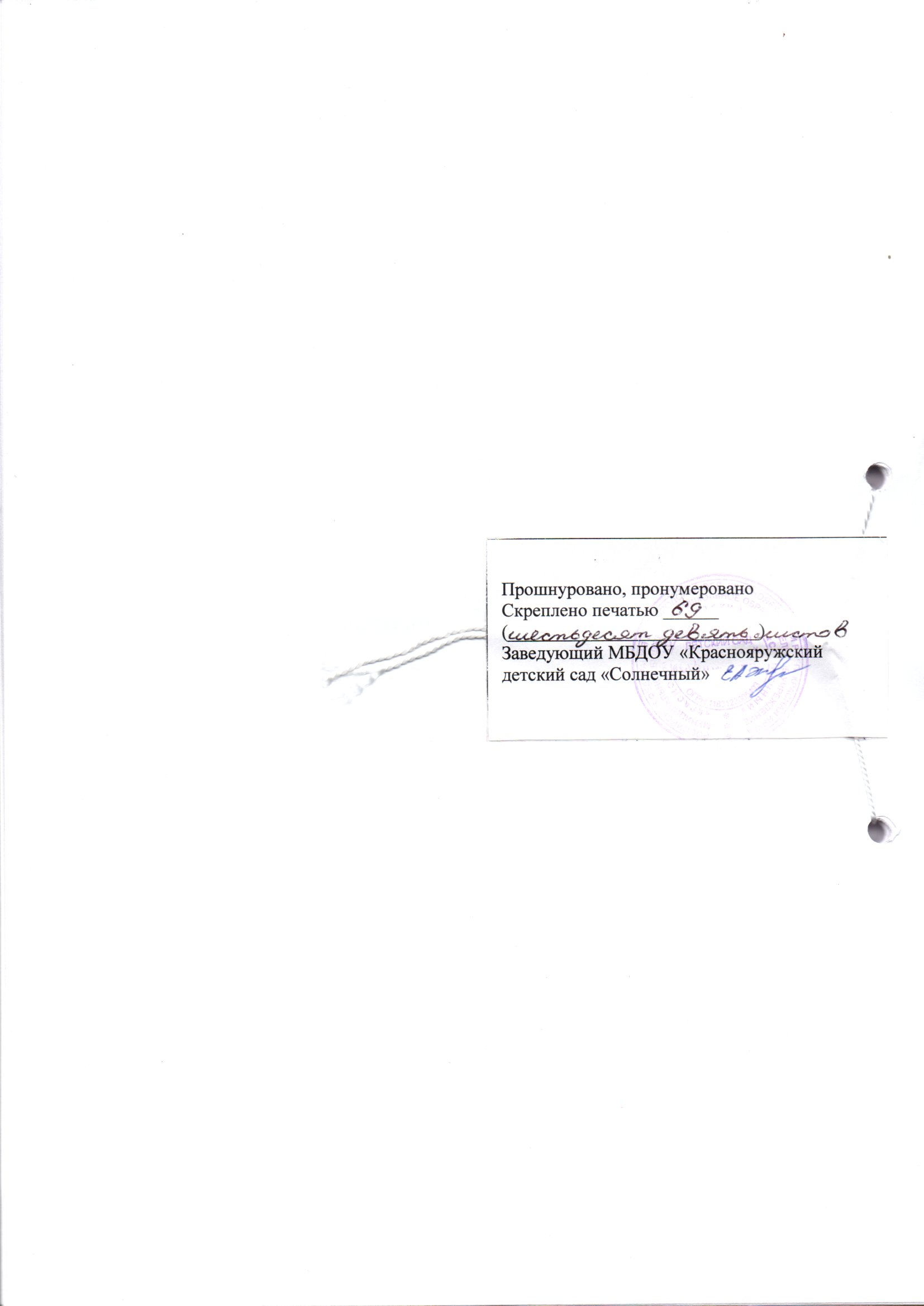 № п/пНаименование разделаСтр.I.ЦЕЛЕВОЙ РАЗДЕЛ1.Пояснительная записка 31.1.Цели и задачи реализации рабочей программы41.2.Принципы и подходы к формированию рабочей программы51.3.Значимые для разработки и реализации рабочей программы характеристики61.4.Планируемые результаты освоения рабочей программы 81.5. Часть, формируемая участниками образовательных отношений11II.СОДЕРЖАТЕЛЬНЫЙ РАЗДЕЛ2.1.Образовательная деятельность в соответствии с направлениями развития ребенка132.2.Особенности образовательной деятельности разных видов и культурных практик362.3.Перспективный план взаимодействия с родителями (законными представителями)362.4.Иные характеристики содержания рабочей программы, наиболее существенные, с точки зрения разработчиков программы - оценка индивидуального развития дошкольников392.5.Часть, формируемая участниками образовательных отношений40III.ОРГАНИЗАЦИОННЫЙ РАЗДЕЛ3.1.Режим дня в старшей группе на 2020-2021 учебный год453.2.Схема распределения образовательной деятельности в старшей группе на 2020-2021 учебный год463.3.Сетка совместной образовательной деятельности и культурных практик в режимных моментах473.4.Сетка самостоятельной деятельности в режимных моментах483.5.Модель физического воспитания483.6.Циклограмма деятельности старшей группы503.7.Комплексно-тематическое планирование533.8.Особенности организации развивающей предметно-пространственной среды64Дни неделиВремяВиды деятельностиОбразовательная областьПонедельник09.00-09.25Ознакомление с окружающим миромПознавательное развитиеПонедельник09.35-10.00Физическая культураФизическое развитиеПонедельник15.50-16.15(1 подгруппа)                        16.30-16.55                        (2 подгруппа)Художественное развитие«Веселая палитра»Дополнительное образованиеВторник09.00-09.25Формирование элементарных математических представленийПознавательное развитиеВторник09.35-10.00МузыкаХудожественно-эстетическое развитиеВторник15.30-15.55РисованиеХудожественно-эстетическое развитиеСреда09.00-09.25Развитие речиРечевое развитиеСреда9.35-10.00Лепка/аппликацияХудожественно-эстетическое развитиеСреда15.30-15.55Физическая культураФизическое развитиеЧетверг09.35-10.00МузыкаХудожественно-эстетическое развитиеЧетверг11.00-11.25Физическая культура(на свежем воздухе)Физическое развитиеЧетверг15.50-16.15(2 подгруппа)                        16.30-16.55                        (1 подгруппа)Художественное развитие«Веселая палитра»Дополнительное образованиеПятница09.00-09.25Развитие речиРечевое развитиеПятница09.35-10.00                РисованиеХудожественно-эстетическое развитиеФормы образовательной деятельности в режимных моментахКоличество форм образовательной деятельности и культурных практик в неделюФормы образовательной деятельности в режимных моментахСтаршая группаОбщениеОбщениеСитуации общения воспитателя с детьми и накопления положительного социально-эмоционального опытаЕжедневноБеседы и разговоры с детьми по их интересамЕжедневноИгровая деятельность, включая сюжетно-ролевую игру с правилами и другие виды игрИгровая деятельность, включая сюжетно-ролевую игру с правилами и другие виды игрИндивидуальные игры с детьми (сюжетно-ролевая, режиссерская, игра-драматизация, строительно-конструктивные игры3 раза в неделюСовместная игра воспитателя и детей (сюжетно-ролевая, режиссерская, игра-драматизация, строительно-конструктивные игры)2 раза в неделюДетская студия (театрализованные игры)1 раз в 2 неделиДосуг здоровья и подвижных игр1 раз в 2 неделиПодвижные игрыЕжедневноПознавательная и исследовательская деятельностьПознавательная и исследовательская деятельностьОпыты, эксперименты, наблюдения (в том числе экологической направленности)1 раз в 2 неделиНаблюдения за природой (на прогулке)ЕжедневноФормы творческой активности, обеспечивающей художественно-эстетическое развитие детейФормы творческой активности, обеспечивающей художественно-эстетическое развитие детейТворческая мастерская (рисование, лепка, художественный труд по интересам)1 раз в неделюЧтение литературных произведенийЕжедневноЧтение художественной литературы1 раз в 2 неделиСамообслуживание и элементарный бытовой трудСамообслуживание и элементарный бытовой трудСамообслуживаниеЕжедневноТрудовые поручения(индивидуально иподгруппами)ЕжедневноТрудовые поручения (общий и совместный труд)1 раз в 2 неделиРежимные моменты Распределение времени в течение дня Режимные моменты Старшая группаИгры, общение, деятельность по интересам во время утреннего приемаОт 10 до 50 минутСамостоятельные игры в первой половине дня15 минутПодготовка к прогулке, самостоятельная деятельность на прогулкеОт 60 минут до 1 часа 40 минутСамостоятельные игры, досуги, общение и деятельность по интересам во второй половине дня 30 минутПодготовка к прогулке, самостоятельная деятельность на прогулке От 40 минутИгры перед уходом домойОт 15 до 50 минутФормы организацииСтаршая группа1. Физкультурно-оздоровительные мероприятия в ходе выполнения режимных моментовдеятельности детского сада1. Физкультурно-оздоровительные мероприятия в ходе выполнения режимных моментовдеятельности детского сада1.1. Утренняя гимнастикаЕжедневно 8-10 минут1.2. ФизкультминуткиЕжедневно по мере необходимости (до 3 минут)1.3.Игры и физические упражнения на прогулкеЕжедневно 15-20 минут1.4. Закаливающие процедурыЕжедневно после дневного сна1.5. Дыхательная гимнастикаЕжедневно после дневного сна2. Физкультурные занятия2. Физкультурные занятия2.1. Физкультурные занятия в спортивном зале2 раза в неделю по 25 минут2.2. Физкультурные занятия на свежем воздухе1 раз в неделю по 25 минут2.3. Корригирующая гимнастика2 раза в неделю по 20минут (по рекомендации врача)3. Спортивный досуг3. Спортивный досуг3.1. Самостоятельная двигательная деятельностьЕжедневно под руководством воспитателя (продолжительность определяется в соответствии с индивидуальными особенностями ребенка)3.2. Спортивные праздники2 раза в год3.3. Физкультурные досуги и развлечения1 раз в месяц3.4. Дни здоровья1 раз в кварталПонедельникПонедельникПонедельникВторникСредаСредаСредаЧетвергЧетвергЧетвергПятницаПятницаПятницаПриём при благоприятной погоде на улице, при неблагоприятных погодных условиях - в группе.Приём при благоприятной погоде на улице, при неблагоприятных погодных условиях - в группе.Приём при благоприятной погоде на улице, при неблагоприятных погодных условиях - в группе.Приём при благоприятной погоде на улице, при неблагоприятных погодных условиях - в группе.Приём при благоприятной погоде на улице, при неблагоприятных погодных условиях - в группе.Приём при благоприятной погоде на улице, при неблагоприятных погодных условиях - в группе.Приём при благоприятной погоде на улице, при неблагоприятных погодных условиях - в группе.Приём при благоприятной погоде на улице, при неблагоприятных погодных условиях - в группе.Приём при благоприятной погоде на улице, при неблагоприятных погодных условиях - в группе.Приём при благоприятной погоде на улице, при неблагоприятных погодных условиях - в группе.Приём при благоприятной погоде на улице, при неблагоприятных погодных условиях - в группе.Приём при благоприятной погоде на улице, при неблагоприятных погодных условиях - в группе.Приём при благоприятной погоде на улице, при неблагоприятных погодных условиях - в группе.Индивидуальная работа по развитию речи (рассказывание)Дидактическая игра(ознакомление с социальной действительностью)Работа с дежурнымиСюжетно-ролевая играИндивидуальная работа по развитию речи (рассказывание)Дидактическая игра(ознакомление с социальной действительностью)Работа с дежурнымиСюжетно-ролевая играИндивидуальная работа по развитию речи (рассказывание)Дидактическая игра(ознакомление с социальной действительностью)Работа с дежурнымиСюжетно-ролевая играРабота по звуковой культуре речи: упражнения, скороговорки, стихи, потешки…Настольно-печатные игрыТворческие игрыИндивидуальная работа (по нравственному воспитанию)Индивидуальная работа по математикеПовторение стихотворений (работа над выразительностью чтения)Подвижная играТворческие игры Индивидуальная работа по математикеПовторение стихотворений (работа над выразительностью чтения)Подвижная играТворческие игры Индивидуальная работа по математикеПовторение стихотворений (работа над выразительностью чтения)Подвижная играТворческие игры Индивидуальная работа по изо деятельностиТворческие игрыДидактические игрыУроки вежливостиИндивидуальная работа по изо деятельностиТворческие игрыДидактические игрыУроки вежливостиИндивидуальная работа по изо деятельностиТворческие игрыДидактические игрыУроки вежливостиОбучение играм с напольным строителемСпортивные игры, упражненияПрирода: комнатные растения, птицы, рыбки (уход, названия, зарисовки)Творческие игрыОбучение играм с напольным строителемСпортивные игры, упражненияПрирода: комнатные растения, птицы, рыбки (уход, названия, зарисовки)Творческие игрыОбучение играм с напольным строителемСпортивные игры, упражненияПрирода: комнатные растения, птицы, рыбки (уход, названия, зарисовки)Творческие игрыУтренняя гимнастика (закрепление основных движений)Утренняя гимнастика (закрепление основных движений)Утренняя гимнастика (закрепление основных движений)Утренняя гимнастика (закрепление основных движений)Утренняя гимнастика (закрепление основных движений)Утренняя гимнастика (закрепление основных движений)Утренняя гимнастика (закрепление основных движений)Утренняя гимнастика (закрепление основных движений)Утренняя гимнастика (закрепление основных движений)Утренняя гимнастика (закрепление основных движений)Утренняя гимнастика (закрепление основных движений)Утренняя гимнастика (закрепление основных движений)Утренняя гимнастика (закрепление основных движений)Формирование  культурно-гигиенических навыковФормирование  культурно-гигиенических навыковФормирование  культурно-гигиенических навыковФормирование  культурно-гигиенических навыковФормирование  культурно-гигиенических навыковФормирование  культурно-гигиенических навыковФормирование  культурно-гигиенических навыковФормирование  культурно-гигиенических навыковФормирование  культурно-гигиенических навыковФормирование  культурно-гигиенических навыковФормирование  культурно-гигиенических навыковФормирование  культурно-гигиенических навыковФормирование  культурно-гигиенических навыковЗавтрак (закрепление культуры еды, обучение этикету)Завтрак (закрепление культуры еды, обучение этикету)Завтрак (закрепление культуры еды, обучение этикету)Завтрак (закрепление культуры еды, обучение этикету)Завтрак (закрепление культуры еды, обучение этикету)Завтрак (закрепление культуры еды, обучение этикету)Завтрак (закрепление культуры еды, обучение этикету)Завтрак (закрепление культуры еды, обучение этикету)Завтрак (закрепление культуры еды, обучение этикету)Завтрак (закрепление культуры еды, обучение этикету)Завтрак (закрепление культуры еды, обучение этикету)Завтрак (закрепление культуры еды, обучение этикету)Завтрак (закрепление культуры еды, обучение этикету)Пальчиковая гимнастика.      ООД: зрительная, психогимнастика во время занятийПальчиковая гимнастика.      ООД: зрительная, психогимнастика во время занятийПальчиковая гимнастика.      ООД: зрительная, психогимнастика во время занятийПальчиковая гимнастика.      ООД: зрительная, психогимнастика во время занятийПальчиковая гимнастика.      ООД: зрительная, психогимнастика во время занятийПальчиковая гимнастика.      ООД: зрительная, психогимнастика во время занятийПальчиковая гимнастика.      ООД: зрительная, психогимнастика во время занятийПальчиковая гимнастика.      ООД: зрительная, психогимнастика во время занятийПальчиковая гимнастика.      ООД: зрительная, психогимнастика во время занятийПальчиковая гимнастика.      ООД: зрительная, психогимнастика во время занятийПальчиковая гимнастика.      ООД: зрительная, психогимнастика во время занятийПальчиковая гимнастика.      ООД: зрительная, психогимнастика во время занятийПальчиковая гимнастика.      ООД: зрительная, психогимнастика во время занятийПРОГУЛКАПРОГУЛКАПРОГУЛКАПРОГУЛКАПРОГУЛКАПРОГУЛКАПРОГУЛКАПРОГУЛКАПРОГУЛКАПРОГУЛКАПРОГУЛКАПРОГУЛКАПРОГУЛКАНаблюдения в неживой природе (изменения в погоде, приметы времени года, пословицы, поговорки)Коллективный трудТворческие игры (что отражают в играх, какой и как игровой материал используют Физические упражнения на равновесиеОбучение играм с песком (снегом)Подвижная играНаблюдения в неживой природе (изменения в погоде, приметы времени года, пословицы, поговорки)Коллективный трудТворческие игры (что отражают в играх, какой и как игровой материал используют Физические упражнения на равновесиеОбучение играм с песком (снегом)Подвижная играНаблюдения: птицыТрудПодвижная игра со всеми детьмиИндивидуальная работа по математикеТворческие игры (умение организовать игру, выполнять взятые на себя роли)Словесная играНаблюдения: птицыТрудПодвижная игра со всеми детьмиИндивидуальная работа по математикеТворческие игры (умение организовать игру, выполнять взятые на себя роли)Словесная играНаблюдения: птицыТрудПодвижная игра со всеми детьмиИндивидуальная работа по математикеТворческие игры (умение организовать игру, выполнять взятые на себя роли)Словесная играПрирода: деревья, кустарники (названия, строение, изменения, взаимосвязь с неживой природой)ТрудТворческие игры: руководство игройОтгадывание и заучивание загадокПрирода: деревья, кустарники (названия, строение, изменения, взаимосвязь с неживой природой)ТрудТворческие игры: руководство игройОтгадывание и заучивание загадокПрирода: деревья, кустарники (названия, строение, изменения, взаимосвязь с неживой природой)ТрудТворческие игры: руководство игройОтгадывание и заучивание загадокПрирода: животный мирТрудСловесные игрыТворческие игры (ведущий, его взаимоотношения с другими детьми, работа с пассивными детьмиЧас подвижных игрПрирода: животный мирТрудСловесные игрыТворческие игры (ведущий, его взаимоотношения с другими детьми, работа с пассивными детьмиЧас подвижных игрПрирода: животный мирТрудСловесные игрыТворческие игры (ведущий, его взаимоотношения с другими детьми, работа с пассивными детьмиЧас подвижных игрЦелевая прогулкаДидактическая играТруд Физические упражнения (прыжки, метание)Творческие игры (нравственное воспитание, речь детей)Подвижные игрыСловесная играОбучение играм с песком(снегом)Целевая прогулкаДидактическая играТруд Физические упражнения (прыжки, метание)Творческие игры (нравственное воспитание, речь детей)Подвижные игрыСловесная играОбучение играм с песком(снегом)Навыки самообслуживанияНавыки самообслуживанияНавыки самообслуживанияНавыки самообслуживанияНавыки самообслуживанияНавыки самообслуживанияНавыки самообслуживанияНавыки самообслуживанияНавыки самообслуживанияНавыки самообслуживанияНавыки самообслуживанияНавыки самообслуживанияНавыки самообслуживанияОбед: культура еды, этикет.Обед: культура еды, этикет.Обед: культура еды, этикет.Обед: культура еды, этикет.Обед: культура еды, этикет.Обед: культура еды, этикет.Обед: культура еды, этикет.Обед: культура еды, этикет.Обед: культура еды, этикет.Обед: культура еды, этикет.Обед: культура еды, этикет.Обед: культура еды, этикет.Обед: культура еды, этикет.ЧТЕНИЕ С ПРОДОЛЖЕНИЕМ. Знакомство с художественной литературой.ЧТЕНИЕ С ПРОДОЛЖЕНИЕМ. Знакомство с художественной литературой.ЧТЕНИЕ С ПРОДОЛЖЕНИЕМ. Знакомство с художественной литературой.ЧТЕНИЕ С ПРОДОЛЖЕНИЕМ. Знакомство с художественной литературой.ЧТЕНИЕ С ПРОДОЛЖЕНИЕМ. Знакомство с художественной литературой.ЧТЕНИЕ С ПРОДОЛЖЕНИЕМ. Знакомство с художественной литературой.ЧТЕНИЕ С ПРОДОЛЖЕНИЕМ. Знакомство с художественной литературой.ЧТЕНИЕ С ПРОДОЛЖЕНИЕМ. Знакомство с художественной литературой.ЧТЕНИЕ С ПРОДОЛЖЕНИЕМ. Знакомство с художественной литературой.ЧТЕНИЕ С ПРОДОЛЖЕНИЕМ. Знакомство с художественной литературой.ЧТЕНИЕ С ПРОДОЛЖЕНИЕМ. Знакомство с художественной литературой.ЧТЕНИЕ С ПРОДОЛЖЕНИЕМ. Знакомство с художественной литературой.ЧТЕНИЕ С ПРОДОЛЖЕНИЕМ. Знакомство с художественной литературой.сон.сон.сон.сон.сон.сон.сон.сон.сон.сон.сон.сон.сон. Гимнастика после сна. Оздоровительные, закаливающие процедуры. Дыхательная гимнастика Гимнастика после сна. Оздоровительные, закаливающие процедуры. Дыхательная гимнастика Гимнастика после сна. Оздоровительные, закаливающие процедуры. Дыхательная гимнастика Гимнастика после сна. Оздоровительные, закаливающие процедуры. Дыхательная гимнастика Гимнастика после сна. Оздоровительные, закаливающие процедуры. Дыхательная гимнастика Гимнастика после сна. Оздоровительные, закаливающие процедуры. Дыхательная гимнастика Гимнастика после сна. Оздоровительные, закаливающие процедуры. Дыхательная гимнастика Гимнастика после сна. Оздоровительные, закаливающие процедуры. Дыхательная гимнастика Гимнастика после сна. Оздоровительные, закаливающие процедуры. Дыхательная гимнастика Гимнастика после сна. Оздоровительные, закаливающие процедуры. Дыхательная гимнастика Гимнастика после сна. Оздоровительные, закаливающие процедуры. Дыхательная гимнастика Гимнастика после сна. Оздоровительные, закаливающие процедуры. Дыхательная гимнастика Гимнастика после сна. Оздоровительные, закаливающие процедуры. Дыхательная гимнастикаАртикуляционная гимнастика уплотнённый полдникАртикуляционная гимнастика уплотнённый полдникАртикуляционная гимнастика уплотнённый полдникАртикуляционная гимнастика уплотнённый полдникАртикуляционная гимнастика уплотнённый полдникАртикуляционная гимнастика уплотнённый полдникАртикуляционная гимнастика уплотнённый полдникАртикуляционная гимнастика уплотнённый полдникАртикуляционная гимнастика уплотнённый полдникАртикуляционная гимнастика уплотнённый полдникАртикуляционная гимнастика уплотнённый полдникАртикуляционная гимнастика уплотнённый полдникАртикуляционная гимнастика уплотнённый полдникИндивидуальная работа (по ИЗО)Настольно-печатные игрыДидактические игры (формирование грамматически правильной речи)Индивидуальная работа по  грамоте Настольно-печатные игрыИндивидуальная работа по  грамоте Настольно-печатные игрыИндивидуальная работа по  грамоте Настольно-печатные игрыИндивидуальная работа по  грамоте Настольно-печатные игрыИндивидуальная работа по  грамоте Настольно-печатные игрыПовторение стихотворенийРабота в книжном уголкеИндивидуальная работа  по математикеПовторение стихотворенийРабота в книжном уголкеИндивидуальная работа  по математикеПовторение стихотворенийРабота в книжном уголкеИндивидуальная работа  по математикеЧтение произведений или просмотр мультфильмаНастольно-печатные игрыИндивидуальная работа  в тетрадяхЧтение произведений или просмотр мультфильмаНастольно-печатные игрыИндивидуальная работа  в тетрадяхЧтение произведений или просмотр мультфильмаНастольно-печатные игрыИндивидуальная работа  в тетрадяхПовторение выученного наизустьНастольно-печатные игрыИндивидуальная работа  в тетрадяхПрогулка Прогулка Прогулка Прогулка Прогулка Прогулка Прогулка Прогулка Прогулка Прогулка Прогулка Прогулка Прогулка Забавные упражнения и игры на площадкеФизические упражнения на ловкость и координациюФизические упражнения на ловкость и координациюФизические упражнения на ловкость и координациюФизические упражнения на ловкость и координациюФизические упражнения на ловкость и координациюНародные игрыНародные игрыНародные игрыТеатрализованные игрыТеатрализованные игрыТеатрализованные игрыДидактические игры (формирование грамматически правильной речи)Работа с родителями.Работа с родителями.Работа с родителями.Работа с родителями.Работа с родителями.Работа с родителями.Работа с родителями.Работа с родителями.Работа с родителями.Работа с родителями.Работа с родителями.Работа с родителями.Работа с родителями.Работа с родителями.МесяцСодержание деятельностиСодержание деятельностиИтоговое мероприятиеСентябрьМой любимый детский садРазвитие у детей познавательной мотивации, интереса к школе, книгам. Формирование дружеских, доброжелательных отношений между детьми. Продолжать знакомство с детским садом как ближайшим социальным окружением ребенка, расширять представления о профессиях сотрудников детского сада.Развлечение«Мы сегодня дошколята, завтра школьники»Фотовыставка «В детском садике своем очень дружно мы живем»СентябрьМой любимый детский садПрофессии сотрудников детского садаПравила поведения в детском садуПравила этикета. Вежливые поступкиЧто такое дружба? Мои друзьяРазнообразный мир игрушекМой безопасный маршрут в детский садРазвлечение«Мы сегодня дошколята, завтра школьники»Фотовыставка «В детском садике своем очень дружно мы живем»СентябрьВ гостях у Царицы ОсениРасширять знания детей об осени в процессе наблюдений за изменениями в природе. Продолжать знакомить с сельскохозяйственными профессиями. Закреплять знания о правилах безопасного поведения в природе. Формировать обобщенные представления об осени как времени года, приспособленности растений и животных к изменениям в природе, явлениях природы. Расширять представления о неживой природе.Праздник«Осенины»Выставка поделок из природного материала «Что нам осень подарила»СентябрьВ гостях у Царицы ОсениПризнаки осени, явления природыРастительный и животный мир осеньюДары осени – овощи, фрукты, ягоды и грибыХлеб – всему головаТруд людей осеньюОсенняя одеждаОсень в произведениях русских писателей и художниковПраздник«Осенины»Выставка поделок из природного материала «Что нам осень подарила»ОктябрьПутешествие в страну «Здоровичков»Расширять представления о здоровье и здоровом образе жизни. Воспитывать стремление вести здоровый образ жизни. Формировать знания детей об организме человека, о здоровье и его ценности, полезных привычках, укрепляющих здоровье, о мерах профилактики, охраны и укреплении здоровья. Расширять представление о здоровье и важных компонентах здорового образа жизни (правильное питание, движение, сон) и факторах, разрушающих здоровье.День здоровья «Мы дружим с физкультурой»ОктябрьПутешествие в страну «Здоровичков»Культурно-гигиенические навыки. Самообслуживание.Здоровый образ жизни (питание, закаливание, режим дня, зарядка, сон)Как устроено тело человекаЛичная гигиенаВитамины и полезные продуктыВиды спорта, олимпийские игрыДень здоровья «Мы дружим с физкультурой»ОктябрьЛюби и знай родной свой крайРасширять представления детей о родном крае, растительном и животном мире родного края. Знакомить детей с родным поселком: его названием, объектами (улица, дом, магазин, поликлиника). Познакомить с историей названия поселка. Воспитывать гордость за свой родной край, любовь к нему.Познакомить детей с водными ресурсами, охраняемыми видами растений и животных родного края. Формировать осознанное действенное отношение к природе, желание беречь и охранять ее. Развивать интерес к изучению родного края, умение делать выводы. Воспитывать чувства гордости, любви, ответственности за природу.Викторина «Люби и знай родной свой край»ОктябрьЛюби и знай родной свой крайРодной мой край (поселок Красная Яруга)Природа родного краяУдивительный мир растений (деревья, травы, кустарники)Дикие и домашние животные. ПтицыКто и как готовится к зимеЗнакомство с Красной книгойДостопримечательности нашего краяЗдания и дома родного поселка и их значимостьВикторина «Люби и знай родной свой край»НоябрьСтрана, в которой я живу.Моя малая РодинаРасширять представления детей о родной стране, о государственных праздниках. Развивать интерес к истории своей страны. Знакомить с и историей России, гербом и флагом, мелодией гимна. Рассказывать о людях, прославивших Россию; о том, что Российская Федерация (Россия) – огромная многонациональная страна; Москва – главный город, столица нашей Родины. Воспитание гордости за страну, развитие патриотических чувств у детей.Обобщение знаний о родном крае, растительном и животном мире родного края. Закрепление знаний детей о родном поселке: его названии, объектах (улица, дом, магазин, поликлиника); об истории названия поселка. Развивать интерес к изучению страны и родного края, умение делать выводы. Воспитывать гордость за свою страну и малую Родину, любовь к ним.Игры-путешествия по картам страны и родного краяНоябрьСтрана, в которой я живу.Моя малая РодинаМоя страна - Россия. Государственные символы: герб, флагГимн России.Президент РоссииСтолица МоскваИстория и культура страныМоя БелгородчинаПриродные богатства нашей РодиныВодные богатства Белгородской областиЛаборатория «Чем богата Белгородская земля»Моя малая Родина (поселок Красная Яруга)Игры-путешествия по картам страны и родного краяНоябрьМоя семья – моя крепостьФормирование представлений детей: о собственной принадлежности к членам своей семьи (папа, мама, бабушка, дедушка, братья, сестры), именах ее членов, заботе членов семьи друг о друге; о своей (и других детей) половой принадлежности и элементарных проявлениях гендерных ролей. Закреплять знания домашнего адреса и телефона, имен и отчеств родителей, их профессий. Расширять знания детей о самих себе, о своей семье, о том, где работают родители, как важен для общества их труд.Праздник «День Матери»НоябрьМоя семья – моя крепостьЭто Я (мое имя). Какой я? Что я знаю о себе?История моей семьиСемейные традицииМоя любимая мамаПрофессии моих родителейМой дом, уют в домеПраздник «День Матери»ДекабрьЗимушка ХрустальнаяПродолжать знакомить детей с зимой как временем года, с зимними видами спорта. Расширять и обогащать знания об особенностях зимней природы (холода, заморозки, снегопады, сильные ветры), особенностях деятельности людей зимой; о безопасном поведении зимой.Выставка детских рисунков«Зимняя сказка»Акция «Покормите птиц зимой»Изготовление книжек-малышек «Здравствуй зимушка-зима»ДекабрьЗимушка ХрустальнаяПризнаки зимы, явления природы. Зимние приметыПрирода, дикие животные и птицы зимойЖивотный мир полярных районов ЗемлиЗимние виды спортаЗимняя одеждаВыставка детских рисунков«Зимняя сказка»Акция «Покормите птиц зимой»Изготовление книжек-малышек «Здравствуй зимушка-зима»ДекабрьМастерская Деда МорозаФормировать представления о празднике Нового года, его традициях, значении для людей, о праздновании Нового года в России. Привлекать детей к активному разнообразному участию в подготовке к празднику и его проведении. Развивать эмоционально-положительное отношение к предстоящему празднику, желание активно участвовать в его подготовке. Поощрять стремление поздравить близких с праздником, преподнести подарки, сделанные своими руками. Знакомить с традициями празднования Нового года в различных странах. Формировать первичный исследовательский и познавательный интерес через экспериментирование с водой и льдом.Праздник Новый годВыставка детского творчества «Зимняя фантазия»ДекабрьМастерская Деда МорозаТрадиции празднования Нового годаМастерская Деда МорозаЗимние забавы и игры детейЗимняя лаборатория (Свойства снега и льда. Опыты и эксперименты)Праздник Новый годВыставка детского творчества «Зимняя фантазия»ЯнварьБезопасность всегда и вездеУточнение и закрепление у детей представлений о различных видах транспорта. Воспитывать уважение к труду людей, работающих на транспорте. Воспитывать культуру поведения в общественном транспорте, на улице. Закрепить детьми основные правила безопасного поведения в различных ситуациях.Создание коллекции моделей автомобилей Выставка детских рисунков «Внимание дорога»ЯнварьБезопасность всегда и вездеОпасные ситуации (пожар, электричество)Правила дорожного движенияТранспорт. Правила поведения в общественном транспорте Абзацы знакомство с дорожными знакамиСлужбы 01, 02, 03, 04Правила поведения во время игрСоздание коллекции моделей автомобилей Выставка детских рисунков «Внимание дорога»ЯнварьРазноцветная планетаПродолжать знакомить детей с народными традициями обычаями, с народным декоративно-прикладным искусством (Городец, Полхов-Майдан, Гжель). Знакомить с национальным декоративно-прикладным искусством. Рассказывать детям о Русской избе и других строениях, их внутреннем убранстве, предметах быта, одежды. Расширять представление о народной культуре и национальных традициях, народной игрушке (дымковская игрушка, матрешка и др.). Продолжать знакомить с устным народным творчеством.Экскурсия в музейВыставка детского творчестваСоздание альбома с загадками, потешкамиЯнварьРазноцветная планетаРусский фольклор: колыбельные, частушки, потешкиНаша добрая матрешкаГончарный промыселНародные традиции обычаиХудожественные промыслыЭкскурсия в музейВыставка детского творчестваСоздание альбома с загадками, потешкамиФевральПо страницам детских книгПриобщение детей дошкольного возраста к художественной литературе. Формирование интереса к книгам и детскому чтению, приобретение запаса литературно-художественных впечатлений, опыта слушателя. Познакомить детей с историей возникновения бумаги, книги. Расширять представления детей о труде взрослых, которые помогли появиться книге на свет. Воспитывать интерес к этим профессиям, бережное отношение к книгам. Уточнить знания детей о народных и авторских сказках. Поддерживать интерес детей к устному народному творчеству.Лента времени «Путешествие в прошлое книги»Оформление выставки «Книга – мой лучший друг»«Книжкина больница» – организация работы по ремонту старых книгФевральПо страницам детских книгЗнакомство с творчеством детских писателей, писателями БелогорьяЗнакомство с разными видами театровИстория создания книгиМастерская по изготовлению и ремонту книгОткуда берутся книжки Путешествие в прошлое книги Наши любимые книжки Где живут книгиО тех, кто пишет книгиЛента времени «Путешествие в прошлое книги»Оформление выставки «Книга – мой лучший друг»«Книжкина больница» – организация работы по ремонту старых книгФевральНаша армия роднаяРасширять представление детей о российской армии. Рассказывать о трудной, но почетной обязанности защищать Родину, охранять ее спокойствие и безопасность; о том, как годы войн храбро сражались и защищали нашу страну от врагов прадеды, деды, отцы. Воспитывать детей в духе патриотизма, любви к Родине. Знакомить с разными родами войск (пехота, морские, воздушные, танковые войска), боевой техникой. Расширять гендерные представления, формировать в мальчиках стремление быть сильными, смелыми, стать защитниками Родины. Воспитывать в девочках уважение к мальчикам как будущим защитникам Родины.Праздник «День защитника отечества»Фотовыставка «Мой папа, дедушка, братишка»Выставка детского творчестваФевральНаша армия роднаяМой папа солдатРоссийская армия, виды войск и боевой техникиПрофессии военнослужащихПутешествия в прошлое армииБогатыри защитники нашей ЗемлиПрофессии пап и дедушекПраздник «День защитника отечества»Фотовыставка «Мой папа, дедушка, братишка»Выставка детского творчестваМартМамочка любимаяОрганизовывать все виды детской деятельности вокруг темы семьи, любви к маме, бабушке. Воспитывать уважение к воспитателям. Расширять гендерные представления, формировать у мальчиков представление о том, что Мужчины должны внимательно уважительно относиться к женщинам. Привлекать детей к изготовлению подарков мамам, бабушкам, воспитателям. Воспитывать бережное и чуткое отношение к самым близким людям, потребность радовать близких добрыми делами.Праздник «8 Марта»Выставка детского творчестваМартМамочка любимаяМамы, бабушки, сестрёнкиПрофессии наших мам8 марта Мамин деньПравила этикета, вежливые поступкиПраздник «8 Марта»Выставка детского творчестваМартПрирода проснулась, весне улыбнуласьФормировать обобщённое представление о весне как времени года, о приспособленности растений и животных изменениям в природе. Расширять знания о характерных признаках весны; о прилете птиц; а связи между явлениями живой и неживой природы и сезонными видами труда; о весенних изменениях в природе (тает снег, разливаются реки, прилетают птицы, травка и цветы быстрее появляются на солнечной стороне, чем в тени).Развлечение «Весна-красна»Создание альбома из детских работ «Весенние первые цветы»МартПрирода проснулась, весне улыбнуласьПризнаки весны, явление природы. Весенние приметыПрирода веснойПервоцветыВесна в жизни лесных зверейПерелётные птицыОдежда людей веснойТруд людей веснойВесна в произведениях русских писателей художниковРазвлечение «Весна-красна»Создание альбома из детских работ «Весенние первые цветы»АпрельНаша планета - ЗемляФормировать у детей представление о земле, космосе. Развивать понимание того, что планета Земля – наш общий дом, в котором живут звери, птицы, рыбы, насекомые, а человек часть природы. Расширение и углубление представлений о рыбах, морских животных, а животных разных стран: вместе их обитания, внешнем виде, питание, проживание. Воспитание у детей природоохранного поведения. Формирование представлений о том, какие действия вредят природе, портят, а какие способствуют ее восстановлению.Игра – квест «Разноцветная планета»Экологическая акция «Берегите воду»Выставка детских работ «Космос»Коллаж «Подводный мир.АпрельНаша планета - ЗемляДень космонавтикиСолнце и планетыЖивая неживая природа Дети разных стран – друзьяЖивотные разных странПодводный мирКомнатные растения, уход за нимиЯвление природыИгра – квест «Разноцветная планета»Экологическая акция «Берегите воду»Выставка детских работ «Космос»Коллаж «Подводный мир.АпрельМир предметовПродолжать расширять и уточнять представления детей о предметном мире ближайшего окружения. Углублять представления о существенных характеристиках предметов, о свойствах и качествах различных материалов. Систематизировать знания о видах мебели, их назначение. Развивать умение группировать и классифицировать предметы по различным признакам. Воспитывать бережное отношение к предметам рукотворного мира.Викторина «Предметы, которые нас окружают. Что из чего сделано?»Выставка детского творчестваАпрельМир предметовМатериалы и их свойстваЧеловек и мир вещей бытовая техника, виды мебели, посуды, их назначениеКлассификация одежды по сезону осенняя, зимняя, летняя, весенняяИстория создания предметов человеком, функции предметовВикторина «Предметы, которые нас окружают. Что из чего сделано?»Выставка детского творчестваМайПобедная веснаВоспитывать дошкольников в духе патриотизма, любви к Родине. Расширять знания о героях Великой Отечественной войны, о победе нашей страны в войне. Знакомить с памятниками героям Великой Отечественной войны. Осуществлять патриотическое воспитание. Воспитывать любовь к Родине. Формирование представлений о Великой Отечественной войне, героях войны. Формировать представление о празднике, посвященном Дню победы. Рассказывать детям о воинских наградах дедушек, бабушек, родителей. Воспитывать детей в духе патриотизма, любви к Родине.Праздник «День Победы»Конкурс чтецовВыставка детского творчестваМайПобедная веснаЗнаменитые земляки, участники ВОВСемейная летописьНаша победаДети и войнаНаграды и медалиПраздник «День Победы»Конкурс чтецовВыставка детского творчестваМайЗдравствуй, лето!Формировать у детей обобщённое представление о лете как времени года, признаках лето. Расширять и обогащать представления о влиянии тепла, солнечного света на жизнь людей, животных и растений (природа расцветает, созревает много ягод, фруктов, овощей; много корма для зверей, птиц и их детенышей); представление о съедобных и несъедобных грибах. Формировать у детей обобщённое представление о лете как времени года. Знакомит с летними видами спорта.Выставка детских рисунков «Пусть всегда будет солнце!»МайЗдравствуй, лето!Признаки лета, явления природы. Летние приметыПрирода, дикие животные и птицы летомНасекомыеЛетние виды спортаЛетняя одеждаТруд людей летомЛето в произведениях русских писателей художниковМой безопасный маршрут в детский садВелосипед и самокатВыставка детских рисунков «Пусть всегда будет солнце!»Предметно – развивающая среда в группеПредметно – развивающая среда в группеПредметно – развивающая среда в группеНаименованиеНаправленностьОборудованиеЦентр экологического воспитания и экспериментированияФормирование представлений о многообразии мира растений, животных. Развитие у детей интереса и желания к экспериментированию. Воспитание любознательности и желания познать окружающий мир- Игрушки животных, насекомых- Оборудование для труда в природе- Природный календарь - Природный материал- Сыпучие продукты- Лупа- Песочные часы- Вспомогательный материал (пипетки, колбы, вата, шпатели, шприцы)- Емкости разных размеров- Коробочки с бросовым материаломЦентр конструированияСовершенствовать представления о строительных деталях, их названиях, свойствах (форма, величина, устойчивость). Совершенствовать элементарные навыки пространственной ориентации (спереди, сзади, посередине, внутри). Упражнять в создании построек по схемам;- Конструкторы (пластмассовые, деревянные)- Лего- Мозаика- Кубики- Мелкие фигурки для обыгрыванияЦентр математикиРазвитие познавательной активности, любознательности, стремления к самостоятельному познанию и размышлению, развитие умственных способностей и речи ребенка- Демонстрационный и раздаточный материал- Дидактические, развивающие и логико-математические игры,игры на развитие умений счетной и вычислительной деятельности- Тетради на печатной основе- Часы- Счетные палочкиЦентр логики и сенсомоторикиРазвитие мелкой моторики кистей и пальцев рук, тактильной чувствительности.Развитие мышления, в процессе которого ребенок использует знания о связях между явлениями, выстраивает на их основе суждения и понятияКомплекс игр и пособий для развития мелкой моторики рук (шнуровки, мозаики, пазлы и др.)- Игры для развития логического мышления- Игры по ознакомлению с формой, цветом, величиной- ГоловоломкиПатриотический центр Освоение представлений о своем крае. Проявление интереса к родной стране. Развитие интереса к жизни людей в разных странах- Портрет Президента РФ В.В. Путина- Альбомы с государственной символикой- Фотографии с видами поселка Красная Яруга- Глобус- Куклы в национальных костюмах- Детская художественная литература про страны мираЦентр художественной литературыПоддерживать у детей интерес к литературе, обогащать «читательский» опыт детей. Воспитание художественного вкуса- Мини-библиотека по программе- Детские энциклопедии- Портреты детских писателей- Иллюстрации к сказкамЦентр развития речиОбогащать представления детей о правилах речевого этикета и способствовать осознанному желанию и умению детей следовать им в процессе общения- Наглядно-дидактический материал - Предметные и сюжетные картинки по темамЦентр изобразительного творчестваАктивизировать проявление эстетического отношения к окружающему миру. Развитие художественно-эстетических способностей- Изобразительные материалы для самостоятельной деятельности (альбомы, гуашь, краски, пластилин, бумага цветная, картон и т.д.)- Книжки-раскраски- Предметы декоративного творчестваЦентр музыкально-театрализованной деятельности,   Стимулирование самостоятельности в театральной деятельности. Освоение умений игрового музицирования, стимулирование самостоятельной деятельности детей по импровизации танцев, игр, оркестровок- Куклы разных видов театра (пальчиковый театр, настольный театр, театр игрушек) - Костюмы для инсценировок- Наборы масок- Атрибуты для обыгрывания сказок- Музыкальные инструменты- Музыкальные игры- Шумелки, тарахтелкиИгровой центрРазвивать умение сотрудничать со сверстниками в разных видах игр- Атрибуты к сюжетно-ролевым играм, творческим играм, режиссерским играм («Семья», «Больница», «Аптека», «Магазин», «Парикмахерская», «Мастерская», «Мы строители»)- Куклы- Предметы-заместители- КоляскиЦентр двигательной активностиФормировать осознанную потребность в двигательной активности и физическом совершенствовании	- Мячики, коврики- Спортивный инвентарь: скакалки, мячи разных диаметров, обручи, шнуры, кегли, кольцеброс, гимнастические палки, мешочки для бросания- Маски-шапочки для п/игр- Спортивные игрыЦентрбезопасностиФормировать умения самостоятельного безопасного поведения в повседневной жизни на основе правил- Альбомы «Добрые правила»,«Азбука безопасности»- Макет «Осторожно: опасные предметы»- Виды специальных машин